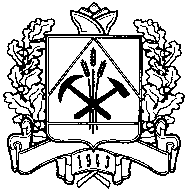 КОНТРОЛЬНО-СЧЕТНАЯ ПАЛАТАКемеровской области                                                                               . Кемерово, пр. Советский, 60, от «01» октября 2019 г.                                                                                 тел. / факс  36-49-53Заключение по результатам внешней проверки годового отчета об исполнении бюджета Тисульского муниципального района за 2018 годОбщие положенияЗаключение по результатам внешней проверки годового отчета об исполнении бюджета Тисульского муниципального района за 2018 год подготовлено в соответствии с требованиями норм и положений Бюджетного кодекса РФ, Налогового кодекса РФ, Гражданского кодекса, Федерального закона «О бюджетной классификации РФ», Федерального закона «Об общих принципах организации местного самоуправления в Российской Федерации» и иного действующего федерального, областного и местного законодательства. Бюджет Тисульского муниципального района на 2018 год был принят решением Совета народных депутатов Тисульского муниципального района от 22.12.2017 № 90 (далее - Решение о бюджете).Органом, организующим исполнение бюджета Тисульского муниципального района, являлось финансовое управление Тисульского муниципального района.В соответствии с требованиями ст. ст. 168, 215 Бюджетного кодекса РФ казначейское исполнение городского бюджета осуществлялось Отделением по Тисульскому муниципальному району Управления Федерального казначейства по Кемеровской области Министерства финансов РФ.Оценка исполнения бюджета по основным показателямСогласно Отчету об исполнении бюджета (ф. № 0503117) поступления по доходам в 2018 году составили 1 054 714,9 тыс. рублей, что по отношению к утвержденным бюджетным назначениям в сумме 1 084 108,6 тыс. рублей составляет 97,3%. 	По сравнению с 2017 годом объем фактических поступлений в доход местного бюджета возрос на 208 317,2 тыс. рублей или на 24,6% Расходы бюджета согласно Отчету об исполнении бюджета (ф. № 0503117) составили 1 055 555,6 тыс. рублей, что по отношению к уточненному плану в сумме 1 087 808,6 тыс. рублей составляет 97,0%.Фактически размер дефицита бюджета муниципального района составил 1,2% от объема доходов муниципального района на 2018 год без учета утвержденного объема безвозмездных поступлений и налоговых доходов по дополнительным нормативам отчислений. Таким образом, объем дефицита бюджета городского округа не превышает предельно допустимый размер, установленный п. 2 и 3 ст. 92.1 Бюджетного кодекса РФ.Формирование и исполнение доходной части бюджетаТисульского муниципального районаВ соответствии с Отчетом об исполнении бюджета Тисульского муниципального района (формы № 0503117) доходы местного бюджета за 2018 год составили 1 054 714,9 тыс. рублей. Окончательно утверждённый Решением о бюджете от 28.12.2018 г. №173 план по доходам в сумме 1 084 108,6 тыс. рублей исполнен на 97,3% (недополучено к плану 29 393,7 тыс. рублей).Первоначально утверждённый Решением о бюджете от 22.12.2017 №90 план по доходам бюджета муниципального района на 2018 год, составлявший 834 208,6 тыс. рублей, был увеличен на 30% главным образом за счёт повышения планового объёма дотаций, а также субсидий, субвенций и поступлений по налогу на доходы физических лиц и плате за негативное воздействие на окружающую среду. Первоначальный план по доходам бюджета был исполнен в отчётном году на 126,4%.По сравнению с 2017 годом доходы бюджета муниципального района в 2018 году возросли на 24,6% или на 208 317,2 тыс. рублей в основном за счёт существенного увеличения объёма предоставленных району дотаций, а также в результате: увеличения объёма субвенций и субсидий; роста поступлений по налогу на доходы физических лиц; передачи с 2018 года на муниципальный уровень 30% доходов по налогу, взимаемому в связи с применением упрощенной системы налогообложения.В Таблице 1 приведены основные показатели исполнения доходной части бюджета муниципального района на основании отчётности (по форме № 0503117).Таблица 1 (тыс. рублей)По итогам исполнения бюджета муниципального района в 2018 году доля дотаций из других бюджетов бюджетной системы РФ и доходов по дополнительным нормативам отчислений (взамен части дотации) в собственных доходах бюджета муниципального образования возросла и сложилась на уровне 81,4%, что существенно выше критерия (50%), установленного в п. 4 статьи 136 Бюджетного кодекса РФ, при превышении которого в течение 2-х из 3-х лет, предоставление межбюджетных трансфертов муниципальным образованиям осуществляется с соблюдением особых условий, оговоренных в п.4 статьи 136 Бюджетного кодекса РФ. Ухудшение показателя связано с более высокими темпами увеличения объёма предоставленных муниципальному району дотаций в 2018 году по сравнению с 2017 годом по сравнению с темпами роста других основных видов доходов, составляющих собственные доходы местного бюджета в соответствии с Бюджетным кодексом РФ.Собственные доходы бюджета муниципального района за 2018 год, определяемые в соответствии с Бюджетным кодексом РФ, составили 614 487,1 тыс. рублей и увеличились на 36,6% по сравнению с 2017 годом. Доля данных доходов в доходах бюджета муниципального района в 2018 году составила 58,3% против 53,1% в 2017 году.  Рост показателя произошёл в основном за счёт существенного увеличения объёма дотаций, а также роста объёмов субсидий и налоговых доходов.Объём доходов бюджета муниципального района от собственных источников  составил в 2018 году 139 152,9 тыс. рублей, и возрос на 14,7% к уровню 2017 года. При этом доля таких доходов в доходах бюджета муниципального района составила 13,2% против 14,3% в 2017 году. Увеличение объёма данных доходов в основном обусловлено ростом поступлений по налогу на доходы физических лиц, а также передачей с 2018 года на муниципальный уровень 30% доходов по налогу, взимаемому в связи с применением упрощенной системы налогообложения. При этом рост налоговых поступлений происходил на фоне сокращения неналоговых доходов. Снижение в отчётном году удельного веса доходов от собственных источников в общей сумме доходов бюджета муниципального района обусловлено более высокими темпами увеличения поступлений межбюджетных трансфертов в 2018 году к 2017 году.Налоговые доходы в 2018 году составили 68,6% объёма доходов бюджета от собственных источников и 9,1% всех доходов бюджета муниципального района (в 2017 году соответственно 63,6% и 9,1%). Исполнение бюджета за 2018 год по налоговым доходам составило 95 455,0 тыс. рублей (101,5% к окончательному утверждённому плану, 114,7% к первоначальному плану). К уровню 2017 года объём налоговых доходов бюджета муниципального района увеличился на 23,6% (на 18 230,0 тыс. рублей), что обусловлено в основном ростом поступлений по налогу на доходы физических лиц и передачей с 2018 года на муниципальный уровень 30% доходов по налогу, взимаемому в связи с применением упрощенной системы налогообложения.Формирование налоговых доходов бюджета муниципального района осуществляется главным образом за счёт поступлений по налогу на доходы физических лиц. Также крупными источниками налоговых доходов (с долей более 5%) являются единый налог на вмененный доход и налог, взимаемый в связи с применением упрощенной системы налогообложения. В целом на данные три вида налогов в 2018 году пришлось 91,5% от суммы всех налоговых доходов местного бюджета (в 2017 году – 90,6%).Налог на доходы физических лиц (НДФЛ) является главным источником налоговых доходов бюджета муниципального района. В 2018 году на него пришлось 7,2% всех доходов бюджета муниципального района и 80,1% всех налоговых доходов (в 2017 году: 7,4% и 80,8% соответственно). Поступления по НДФЛ за 2018 год составили 76 417,0 тыс. рублей. Окончательно утверждённый план исполнен на 101,2% (первоначальный – на 119,1%). По сравнению с 2017 годом поступления по данному налогу возросли на 13 996,7 тыс. рублей или на 22,4%.Существенный рост поступлений по НДФЛ в бюджет муниципального района обусловлен следующими основными факторами:1) Увеличение дополнительного норматива отчисления налога в местный бюджет (взамен части дотаций из областного бюджета) с 29,46% в 2017 году до 31,95% в 2018 году. За счёт этого в отчётном году в муниципальный бюджет дополнительно поступило 5 054,1 тыс. рублей (36,1% от всей суммы прироста доходов муниципального бюджета по НДФЛ в 2018 году к 2017 году). 2) Увеличение налогооблагаемой базы в связи с ростом среднемесячной заработной платы по муниципальному району в 2018 году к 2017 году по крупным и средним организациям на 17,4%, что главным образом было обусловлено повышением оплаты труда работников бюджетной сферы и в добыче полезных ископаемых по ОАО «Русал-Ачинск».3) Погашение недоимки прошлых лет предприятиями ЖКХ. Согласно пояснительной записке к отчётности (форма 0503160) шесть предприятий перечислили недоимку на общую сумму 1,42 млн. рублей (в контингенте), что в доле бюджета муниципального района составляет примерно 0,53 млн. рублей.Вместе с тем, необходимо отметить следующее. Динамика заработной платы в бюджетной сфере оказывает основное влияние на уровень доходов бюджета муниципального района по НДФЛ. Анализ данных Федеральной службы государственной статистики (далее – ФСГС) свидетельствует, что по видам экономической деятельности, где преобладают в основном учреждения бюджетной сферы, среднемесячная заработная плата в 2018 году к 2017 году увеличилась на 21,7%. В данных видах деятельности занято 57,5% всех работающих в крупных и средних организациях. В 2018 году ими было обеспечено до 52,5% общего прироста фонда оплаты труда по всем крупным и средним организациям муниципального района к уровню 2017 года. Вместе с тем, прирост поступлений по НДФЛ во все уровни бюджетов по Тисульскому району (т.е. исключая фактор, связанный с изменением дополнительного норматива) в 2018 году к 2017 году составил около 14,3%, что ниже темпов увеличения среднемесячной заработной платы по крупным и средним организациям муниципального района (рост на 17,4%), а также фонда заработной платы по ним (рост на 16,5%). В определённой степени это обусловлено негативным влиянием на рост налогооблагаемой базы происходящего в Тисульском районе сокращения численности работающего населения в крупных и средних организациях: в 2017 году к 2016 году – на 1,9%, в 2018 году к 2017 году – на 0,9%. Кроме того, приведённый выше уровень роста среднемесячной заработной платы по муниципальному району за 2018 год отражает в основном ситуацию с индексацией оплаты труда работников бюджетной сферы. Тогда как, например, по крупнейшему в муниципальном районе виду экономической деятельности «Добыча полезных ископаемых», среднемесячная заработная плата в 2018 году к 2017 году увеличилась на 9,9% (по данным ФСГС), что существенно ниже, чем по бюджетной сфере и в среднем по району. В целом произошедшее в 2018 году в Тисульском районе увеличение заработной платы в производственном секторе экономики, а также в оказании услуг транспортировки и хранения было обусловлено достаточно благоприятной экономической ситуацией в добыче полезных ископаемых. Индекс промышленного производства по Тисульскому району увеличился на 1,7%, стоимость отгруженной продукции в текущих ценах возросла на 17,1%. Однако экономическая ситуация, влияющая на уровень оплаты труда в сельском хозяйстве, а также в других секторах экономики, представленных в основном предприятиями малого бизнеса в Тисульском районе остаётся достаточно сложной. В частности, в сельском хозяйстве в 2017 году произошло значительное (в 1,7 раза к 2016 году) снижение номинальной стоимости продукции в связи с падением цен. В 2018 году стоимость произведённой сельхозпродукции к уровню 2017 года в текущих ценах снизилась ещё на 3%, а в сопоставимых ценах на 8,2%. Оборот розничной торговли увеличился в 2018 году к 2017 году в номинальном выражении на 6,4%, объём платных услуг – на 4,0%, т.е. существенно меньшими темпами, чем рост среднемесячной оплаты труда на крупных и средних предприятиях. В строительстве объём выполненных работ после падения в 2016 году более чем в 2 раза в сопоставимых ценах, восстанавливается медленными темпами (в 2017 году рост на 5,3%, в 2018 году – на 1,5%). Испытываемые затруднения в экономическом развитии существенно ограничивают возможности по увеличению занятости и повышению оплаты труда в сферах деятельности, представленных в основном малым бизнесом. Анализ статистических данных о численности занятых в крупных и средних организациях (3631 человек в 2018 году), среднемесячной заработной платы по ним, а также данных отчётности ФНС РФ по форме 7-НДФЛ по Мариинскому муниципальному району, позволяет оценить, что налог, уплаченный с фонда оплаты труда крупных и средних организаций обеспечивает порядка 83% всех платежей по НДФЛ на территории муниципального района, тогда как на сферу малого бизнеса приходится менее 17% платежей по НДФЛ. При этом, согласно проведённой оценке, в малом бизнесе в муниципальном районе занято до 2000 человек. Оценочные расчёты показывают, что официальный подпадающий под налогообложение среднемесячный уровень оплаты труда в малом бизнесе в Тисульском районе составляет 11000-11500 рублей в месяц, т.е. находится на уровне всего на 10%-15% выше прожиточного минимума трудоспособного населения в Кемеровской области и более чем в 1,6 раза ниже МРОТ, определяемого в Кемеровской области с учётом Кузбасского регионального соглашения между Кемеровским областным союзом организаций профсоюзов «Федерация профсоюзных организаций Кузбасса», Коллегией Администрации Кемеровской области и работодателями Кемеровской области на 2016 – 2018 годы от 25.01.2016 (в соответствии с данным соглашением с 01.05.2018 МРОТ составлял 18313 рублей, с учётом районного коэффициента - 1,3). Данная ситуация является как следствием достаточно сложной экономической ситуации в основных сферах деятельности малого бизнеса, так и косвенным признаком применения на малых предприятиях «серых» схем оплаты труда, что приводит к недопоступлению в местный и региональный бюджеты части доходов по НДФЛ.Также существенное влияние на отставание темпов роста поступлений по НДФЛ во все уровни бюджетов от темпов роста среднемесячной заработной платы в Тисульском районе оказывает сложившаяся ситуация в сфере занятости рабочей силы (экономически активного населения), учитываемой госстатистикой в качестве постоянно проживающей на территории муниципального района.Согласно предоставленным администрацией района данным уровень официальной безработицы в муниципальном районе снижается: количество зарегистрированных безработных за 2017-2018 годы сократилось с 424 до 342 человек и на конец 2018 года составляло 3,2% от численности населения в трудоспособном возрасте. При этом снижающийся уровень официальной безработицы слабо влияет на рост налогооблагаемой базы по НДФЛ. Исходя из проведённой оценки на основе данных ФСГС численность рабочей силы (экономически активного населения) муниципального района на конец отчётного года составляет около 9400 человек. Вместе с тем, согласно статистическим данным о численности работников крупных и средних организаций, а также оценке численности занятых в сфере малого бизнеса, в общей сложности в качестве занятых в экономике района учтено только 5600-5700 человек, ещё 342 человека – официально безработные. Соответственно более 3300 человек (свыше 35% от всей рабочей силы муниципального района), имеющих постоянную регистрацию в муниципальном районе и  учитываемых госстатистикой как занятые, находятся в так называемой «серой» зоне. Таким образом, оценочные расчёты свидетельствуют о том, что значительная часть рабочей силы муниципального района, учитываемая госстатистикой как занятая, либо осуществляет трудовую деятельность за пределами муниципального района (вахтовый способ или временные, сезонные работы и т.п.), либо осуществляет «теневую» трудовую деятельность или фактически не занята деятельностью, приносящей доходы, т.е. в последнем случае имеется статистическая неточность, связанная с недостатками в методологии оценки «теневого» сектора экономики. Исходя из приведённых сведений, общую численность рабочей силы муниципального района не вовлечённой в занятость в местной экономике можно оценить в количестве до 3,7 тыс. человек (40% всей рабочей силы района). Согласно оценочным расчётам вовлечение только 30% данных трудовых ресурсов в экономику района со среднемесячным размером «белой» оплаты труда в 20000 рублей (62% от среднемесячной заработной платы по муниципальному району) позволило бы дополнительно увеличить доходы бюджета муниципального района по НДФЛ на 13,0 млн. рублей в год или на 17,0% к уровню 2018 года.Поступления в бюджет муниципального района доходов по акцизам по подакцизным товарам (продукции), производимым на территории Российской Федерации (акцизы на нефтепродукты), в 2018 году составили 4 152,0 тыс. рублей или 0,4% всех доходов муниципального бюджета и 4,3% всех налоговых доходов (в 2017 году: 0,5% и 5,0% соответственно). Окончательное утверждённое плановое задание исполнено на 103,8% (первоначальное – на 108,1%).  По сравнению с 2017 годом доходы по акцизам увеличились на 320,7 тыс. рублей или на 8,4%.Данные доходы зачисляются в бюджеты муниципальных образований с по установленным органами государственной власти субъекта РФ дифференцированным нормативам отчислений от доходов по акцизам на нефтепродукты, поступающих в консолидированный бюджет субъекта РФ. Для Тисульского муниципального района на 2018 год был установлен норматив в размере 0,0852% (на 2017 год – 0,0858%). На фоне понижения данного норматива на 0,7% к уровню 2017 года, прирост поступлений в муниципальный бюджет по акцизам на нефтепродукты в отчётном году был обеспечен в результате увеличения в целом объёма доходов консолидированного бюджета Кемеровской области по акцизам на нефтепродукты в 2018 году к уровню 2017 года на 9,1% в связи со следующими основными факторами: повышение во 2 полугодии 2018 года единого норматива зачисления данных акцизов в бюджеты субъектов РФ с 57,1% до 84,41% (средний за 2018 год норматив зачисления акцизов на нефтепродукты в бюджеты субъектов РФ был на 14,7% больше чем в 2017 году); увеличение в целом по России физического объёма налогооблагаемой базы (операций, подлежащих налогообложению акцизами) в 2018 году к 2017 году по основным нефтепродуктам: автомобильному бензину 5 класса – на 0,7%, дизельному топливу – на 6,5%.Поступления по налогам на совокупный доход в 2018 году составили 11 269,2 тыс. рублей или 1,1% всех доходов бюджета муниципального района и 11,8% всех налоговых доходов (в 2017 году: 0,9% и 10,2% соответственно).Крупнейшим источником поступлений по налогам на совокупный доход в муниципальный бюджет является единый налог на вмененный доход для отдельных видов деятельности (далее - ЕНВД). Поступления по ЕНВД за 2018 год составили 5 794,5 тыс. рублей (6,1% всех налоговых доходов и 51,4% всех поступлений по налогам на совокупный доход в местный бюджет). Окончательное утверждённое плановое задание исполнено на 96,6% (первоначальное – на 71,5%). По сравнению с 2017 годом поступления по данному налогу снизились на 1 757,9 тыс. рублей или на 23,3% (в целом по всем муниципальным районам области поступления данного налога снизились на 15,8%). При этом, применяемый при исчислении налога коэффициент дефлятор К1 был увеличен с 1,798 в 2017 году до 1,868 в 2018 году или на 3,9%. Произошедшее на этом фоне сокращение поступлений по ЕНВД, а также невыполнение первоначального плана, обусловлены главным образом значительным объёмом налоговых вычетов, предоставленных налогоплательщикам в 2018 году в соответствии с п. 2.2 статьи 346.32 Налогового кодекса РФ в отношении расходов, понесённых ими на приобретение контрольно-кассовой техники, зарегистрированной в налоговых органах (в сумме до 18 тыс. рублей в отношении каждой единицы техники). В целом Тисульскому району соотношение суммы подлежащего уплате в бюджет ЕНВД и величины исчисленного ЕНВД (т.е. до применения всех видов вычетов) уменьшилось с 52,6% в 2017 году до 41,5% в 2018 году.Также отрицательное влияние на уровень поступлений ЕНВД оказывает сложная экономическая ситуация, препятствующая развитию предпринимательской деятельности: низкие темпы роста розничного товарооборота и объёмов платных услуг, обусловленные стагнацией реальных доходов населения, а также ежегодным сокращением численности населения муниципального района, т.е. уменьшением количества потенциальных потребителей. В Тисульском муниципальном районе в 2018 году к уровню 2017 года произошло сокращение числа плательщиков ЕНВД, представивших декларации на 0,7% (на 2 единицы), а том числе по организациям – на 7,9% (на 3 единицы). Причём практически все выбывшие в течение отчётного года плательщики ЕНВД работали в сфере розничной торговли, общественного питания и оказания автотранспортных услуг по перевозке грузов. Согласно пояснительной записке к отчётности прекратили деятельность 19 объектов, в результате общая торговая площадь сократилась на 720 кв.м.Положительное влияние на уровень поступлений ЕНВД в отчётном году оказало погашение задолженности прошлых лет на общую сумму 248 тыс. рублей (по данным пояснительной записки к отчётности). В целом задолженность в местный бюджет по данным ФНС РФ в течение отчётного года уменьшилась почти в 2 раза – до 347,7 тыс. рублей на 01.01.2019.Начиная с отчётного года в бюджет муниципального района поступают доходы по налогу, взимаемому в связи с применением упрощенной системы налогообложения (далее - УСН) в соответствии с единым нормативом 30%, установленным статьёй 6-4 Закона Кемеровской области от 24.11.2005 №134-ОЗ «О межбюджетных отношениях в Кемеровской области». Всего по данному налогу за 2018 год в бюджет муниципального района поступило 5 148,4 тыс. рублей (5,4% всех налоговых доходов и 45,7% всех поступлений по налогам на совокупный доход в местный бюджет). Окончательное утверждённое плановое задание исполнено на 103,0% (первоначальное – на 124,3%). Как и в случае с ЕНВД в Тисульском районе в связи с неблагоприятной экономической ситуацией в основных сферах деятельности малого бизнеса наблюдается сокращение числа налогоплательщиков, применяющих УСН: в 2018 году к уровню 2017 года   количество лиц, представивших декларации по данному налогу уменьшилось на 5,6% (на 11 единиц), а том числе по организациям – на 2,6% (на 1 единицу) (в целом по Кемеровской области сокращение числа плательщиков данного налога составило только 1,5%). Вместе с тем, согласно отчётности ФНС РФ по форме 5-УСН, сумма налога при применении УСН, подлежащего уплате в бюджеты за 2018 год, по Тисульскому району возросла на 20,4% в сравнении с её уровнем за 2017 год. В основном это связано с существенным повышением с 1 января 2017 года предельных ограничений по объёму максимального дохода, позволяющего налогоплательщику применять упрощённую систему налогообложения.Поступления по единому сельскохозяйственному налогу (далее - ЕСХН) в бюджет муниципального района за 2018 год составили 321,2 тыс. рублей (около 2,9% всех поступлений по налогам на совокупный доход в местный бюджет). Окончательное утверждённое плановое задание исполнено на 103,3% (первоначальное – на 120,3%). Согласно пояснительной записке перевыполнение первоначального плана обусловлено поступлением платежа по итогам 2017 года от фермера, получившего более высокую урожайность, чем планировалось. По сравнению с 2017 годом поступления по ЕСХН увеличились на 4,6 тыс. рублей или на 1,4% (в целом по всем муниципальным районам области произошло снижение поступлений данного налога в 2018 году на 6,8% к 2017 году). Незначительные темпы роста доходов по ЕСХН во многом обусловлены ухудшившейся с 2017 года ситуацией в сельском хозяйстве в связи с сокращением стоимости и физического объёма производимой в муниципальном районе сельхозпродукции (в 2017 году произошло значительное снижение цен). Согласно отчётности ФНС РФ по форме 5-ЕСХН в 2018 году в муниципальном районе увеличилось число плательщиков ЕСХН, представивших не нулевую отчётность, на 30,8% (на 4 единицы, все индивидуальные предприниматели). Однако финансовые показатели плательщиков ЕСХН в целом значительно ухудшились, в результате сумма исчисленного налога за 2018 год к уровню 2017 года уменьшилась на 30,4% (по организациям – на 41,0%, по предпринимателям – на 9,7%). Соответственно в текущем году возможно существенное сокращение поступлений ЕСХН в местный бюджет по сравнению с отчётным годом.Поступления в муниципальный бюджет по налогу, взимаемому в связи с применением патентной системы налогообложения незначительны и в 2018 году составили 5,1 тыс. рублей (менее 0,05% всех поступлений по налогам на совокупный доход в местный бюджет). Окончательно утвержденное плановое задание исполнено на 102,3% (первоначальное – всего на 11,6%). По сравнению с 2017 годом поступления налога в бюджет муниципального района сократились на 8,0 тыс. рублей или 61,0% на фоне увеличения коэффициента-дефлятора, применяемого к потенциально возможному к получению годовому доходу индивидуального предпринимателя, с 1,425 в 2017 году до 1,481 в 2018 году (повышение на 3,9%). Согласно пояснительной записке к отчёту об исполнении бюджета муниципального района сокращение поступлений по налогу связано с тем, что в 2018 году предприниматели прекратили деятельность на основе патента и перешли на более выгодные упрощённую систему налогообложения или ЕНВД. По данным отчётности ФНС РФ по форме №1-ПАТЕНТ в 2018 году в Тисульском районе не выдано ни одного патента.Поступления по транспортному налогу, зачисляемые в местный бюджет по нормативу 5%, в 2018 году составили 557,4 тыс. рублей или 0,1% всех доходов бюджета муниципального района и 0,6% всех налоговых доходов. Окончательное утверждённое плановое задание исполнено на 105,2% (первоначальное – на 113,8%). По сравнению с 2017 годом поступления по данному налогу увеличились на 11,3 тыс. рублей или на 2,1% (в целом по всем муниципальным районам области поступления данного налога увеличились на 11,2%). Рост доходов был обеспечен за счёт увеличения поступлений налога с организаций на 15,3 тыс. рублей или на 19,8% (2018 год к 2017 году), что связано с погашением задолженности прошлых лет и увеличением налогооблагаемой базы, в основном за счёт роста числа грузовых автомобилей с высокой мощностью двигателя, а также самоходной техники, находящихся в собственности организаций (является следствием достаточно благоприятной экономической ситуации в добыче полезных ископаемых). Вместе с тем поступления транспортного налога с физических лиц в 2018 году к 2017 году сократились на 3,9 тыс. рублей или на 0,8% на фоне увеличения налогооблагаемой базы: в 2017 году к 2016 году общее количество транспортных средств, по которым предъявлен налог физическим лицам, возросло на 1,6%, а сумма подлежавшего уплате в местный бюджет транспортного налога – на 24,8 тыс. рублей или на 5,2% (оплата за 2017 год производилась в отчётном 2018 году). Фактические поступления по физическим лицам за 2018 год в местный бюджет составили около 92,6% от суммы подлежавшего уплате в бюджет налога по итогам 2017 года. Произошедшее на этом фоне в течение отчётного года сокращение задолженности в муниципальный бюджет по транспортному налогу в целом на 32,9% (на 132,3 тыс. рублей) вероятно связано со списанием задолженности по физическим лицам, а не её фактическим погашением.  Поступления в муниципальный бюджет по государственной пошлине за 2018 год составили 3 059,4 тыс. рублей или 0,3% всех доходов муниципального бюджета и 3,2% всех налоговых доходов (в 2017 году: 0,3% и 3,3% соответственно). Окончательное утверждённое плановое задание исполнено на 113,0%, первоначальное – на 138,7%.  По сравнению с 2017 годом поступления по госпошлине возросли на 514,3 тыс. рублей или на 20,2%. Основная часть доходов по госпошлине (60,7% в отчётном году) приходится на государственную пошлину по делам, рассматриваемым в судах общей юрисдикции, мировыми судьями (за исключением Верховного Суда Российской Федерации). Поступления по данному виду госпошлины в 2018 году к уровню 2017 года возросли на 466,2 тыс. рублей или на 33,5%. Вторым по значимости источником доходов по госпошлине (34,9% в отчётном году) является государственная пошлина за государственную регистрацию прав, ограничений (обременений) прав на недвижимое имущество и сделок с ним. В 2018 году к уровню 2017 года поступления по данному виду госпошлины возросли на 6,7 тыс. рублей или на 0,6%. По статье доходов «Задолженность и перерасчеты по отмененным налогам, сборам и иным обязательным платежам» в отчётном году поступления отсутствовали. Неналоговые доходы в 2018 году составили 29,8% объёма доходов бюджета от собственных источников и 3,9% всех доходов бюджета муниципального района (в 2017 году 34,6% и 5,0% соответственно). Исполнение бюджета за 2018 год по неналоговым доходам составило 41 493,3 тыс. рублей или 65,8% к окончательному утверждённому плану (к первоначальному плану – 104,7%). К уровню 2017 года объём неналоговых доходов бюджета муниципального района сократился на 534,4 тыс. рублей или на 1,3% в основном в связи со значительным объёмом суммы возврата переплаты за 2016-2017 годы по арендным платежам за землю по решениям суда (с этим также связано существенное недовыполнение окончательно утверждённого планового задания).Поступления по доходам от использования имущества, находящегося в государственной и муниципальной собственности, в 2017 году являлись одним из крупнейших источников неналоговых доходов местного бюджета. Однако за 2018 год в связи с возвратом переплаты по арендным платежам за землю доходы от использования имущества составили отрицательную величину в размере -7 514,9 тыс. рублей или -0,7% от всех доходов бюджета муниципального района и -18,1% от всех неналоговых доходов (в 2017 году: 2,3% и 46,8% соответственно). Окончательно утвержденный план в сумме 7 514,9 тыс. рублей недовыполнен на 17 778,9 тыс. рублей (первоначальный – на 23 696,9 тыс. рублей). В 2017 году доходы местного бюджета от использования имущества составляли 19 684,7 тыс. рублей, соответственно в 2018 году к 2017 году они снизились на 27 199,6 тыс. рублей (на 138,2%).Поступления в бюджет муниципального района по доходам от использования имущества формируются практически полностью за счёт доходов, получаемых в виде арендной платы, либо иной платы за передачу в возмездное пользование государственного и муниципального имущества, которые по итогам отчётного года составили отрицательную величину -7 517,0 тыс. рублей (в 2017 году данные доходы составляли 19 684,7 тыс. рублей). В общей сумме поступлений по арендным платежам за 2018 год доходы, получаемые в виде арендной платы за земельные участки, государственная собственность на которые не разграничена, составили отрицательную величину -11 941,1 тыс. рублей (в 2017 году поступления составляли 18 113,6 тыс. рублей). Окончательно утвержденный план недовыполнен на 18 247,1 тыс. рублей (первоначальный – на 24 867,7 тыс. рублей). Сложившаяся ситуация связана с тем, что по решениям Кемеровского областного суда от 28.06.2016 и от 21.08.2017 в отношении крупнейшего арендатора АО «РУСАЛ-Ачинск» была уменьшена кадастровая стоимость земельных участков и в 2018 году произведен возврат из бюджета переплаты за 2016-2017 годы в сумме 48,5 млн. рублей.Необходимо отметить, что по арендным платежам за земельные участки, госсобственность на которые не разграничена, накоплена существенная задолженность, которая за отчётный год увеличилась на 32,5% и составила в доле бюджета района 8 184,0 тыс. рублей (эквивалентно 45,2% суммы поступивших платежей за 2017 год). Также, согласно предоставленной администрацией муниципального района информации, в связи с применением установленных приложением №27 Постановления Коллегии Администрации Кемеровской области от 05.02.2010 №47 «Об утверждении порядка определения размера арендной платы, порядка, условий и сроков внесения арендной платы за использование земельных участков, государственная собственность на которые не разграничена, на территории Кемеровской области» коэффициента Ку, учитывающего особые условия использования земельного участка, и коэффициента Кк, учитывающего особые категории арендаторов, в местный бюджет в отчётном году недопоступило 1 470,8 тыс. рублей.Доходы, получаемые в виде арендной платы за земли, находящиеся в собственности муниципального района, в 2017-2018 годах в бюджет муниципального района не поступали, т.е. земельные участки, находящиеся в муниципальной собственности, в аренду не предоставляются. Поступления в муниципальный бюджет доходов, получаемых от сдачи в аренду имущества, находящегося в оперативном управлении органов местного самоуправления и созданных ими учреждений (за исключением имущества бюджетных и автономных учреждений) за 2018 год составили 4 424,1 тыс. рублей. Окончательно утвержденный план выполнен на 111,8% (первоначальный – на 135,9%). По сравнению с 2017 годом поступления увеличились на 2 853,0 тыс. рублей или в 2,8 раза, что обусловлено погашением предприятиями ЖКХ  задолженности предыдущий год на общую сумму 2,8 млн. рублей (согласно пояснительной записке к отчётности). Вместе с тем, объём задолженности по арендной плате за имущество за отчётный год сократился только на 1 270,6 тыс. рублей и на конец отчётного года предприятиями ЖКХ была вновь накоплена задолженность в сумме 1 612,0 тыс. рублей.Поступления в муниципальный бюджет доходов, получаемых от сдачи в аренду имущества, составляющего муниципальную казну (за исключением земельных участков) в 2017-2018 годах отсутствовали. Доходы от перечисления части прибыли, остающейся после уплаты налогов и иных обязательных платежей муниципальных унитарных предприятий за 2018 год поступили в бюджет муниципального района в сумме около 2,1 тыс. рублей (в 2017 году поступлений не было). Окончательно утвержденный план выполнен на 103,7% (первоначальным планом данные доходы не предусматривались).   Согласно отчётности об исполнении муниципального бюджета (форма 0503161) в муниципальной собственности на начало и конец отчётного года числилось 3 муниципальных унитарных предприятия. Согласно информации, предоставленной администрацией муниципального района, в 2016-2018 годах было 2 действующих предприятия: МУП «Редакция газеты «Новая жизнь» и МУП «ЖКУ Белогорск». Ещё одно МУП «Коммунальщик» не работает уже несколько лет, но до настоящего времени не ликвидировано.  МУП «ЖКУ Белогорск» является глубоко и хронически убыточным (в 2017 году чистый убыток составлял 101 262 тыс. рублей, в 2018 году – 8 097 тыс. рублей). МУП «Редакция газеты «Новая жизнь» по итогам 2016 года имело чистую прибыль 75 тыс. рублей, однако отчислений в местный бюджет из полученной прибыли в 2017 году не производило. В 2017 году данное предприятие имело чистый убыток 259 тыс. рублей, при этом в 2018 году предприятием было перечислено в местный бюджет 2,075 тыс. рублей. Данная сумма эквивалентна 10% чистой прибыли предприятия по итогам 2018 года, т.е. вероятно предприятие в отчётном году произвело авансовый платёж по итогам деятельности за 2018 год. Постановлением Тисульского районного Совета народных депутатов от 15.08.2008 №142«а»  утверждён порядок перечисления в бюджет Тисульского района части прибыли муниципальных унитарных предприятий, остающейся после уплаты налогов и иных обязательных платежей, и установлен норматив отчислений в размере 10%.   Прочие поступления от использования имущества, находящегося в собственности муниципального района (за исключением имущества муниципальных бюджетных и автономных учреждений, а также имущества муниципальных унитарных предприятий, в том числе казенных) в 2017-2018 годах отсутствовали. Т.е. платежи за социальный наём жилых помещений в бюджет Тисульского муниципального района не поступают.Поступления в бюджет муниципального района платы за негативное воздействие на окружающую среду за 2018 год составили 30 845,9 тыс. рублей или 2,9% всех доходов муниципального бюджета и 74,3% всех неналоговых доходов местного бюджета (в 2017 году: 0,3% и 7,0% соответственно). Окончательно утвержденный план исполнен на 100,1% (первоначальный – перевыполнен в 11,5 раза). По сравнению с 2017 годом поступления увеличились на 27 910,8 тыс. рублей или в 10,5 раза. Ставки платы, утверждённые Постановлением Правительства РФ от 13.09.2016 №913, для соответствующих видов загрязняющих веществ установлены на 2017 и 2018 годы на одинаковых уровнях. Согласно пояснительной записке значительный прирост доходов и перевыполнение первоначального плана связаны с тем, что в 2018 году поступила плата по перерасчёту за 2017 год от АО «РУСАЛ-Ачинск». Проведение перерасчёта обусловлено изменениями в 2016-2017 годах правил исчисления и взимания платы в результате которых платежи АО «РУСАЛ-Ачинск» за размещение отходов производства многократно увеличились.Поступления в местный бюджет доходов от оказания платных услуг (работ) и компенсации затрат государства за 2018 год составили 16 660,6 тыс. рублей или 1,6% всех доходов муниципального бюджета и 40,2% всех неналоговых доходов местного бюджета (в 2017 году: 2,1% и 41,7% соответственно). Окончательно утвержденный план исполнен на 86,2% (первоначальный – на 92,7%). По сравнению с 2017 годом поступления сократились на 849,4 тыс. рублей или на 4,9%.  При этом доходы от оказания платных услуг составили 7 225,2 тыс. рублей и снизились к 2017 году на 4,3%; доходы от компенсации затрат бюджета составили 9 435,4 тыс. рублей и снизились к 2017 году на 5,3%. Согласно пояснительной записке к отчётности недовыполнение плана произошло в связи с недопоступлением относительно планового задания родительской платы по детским садам (в отчётности в форме 0503164 данная причина указана как невыполнение дето-дней).Доходы от продажи материальных и нематериальных активов за 2018 год составили 329,5 тыс. рублей или 0,03% всех доходов бюджета муниципального района и 0,8% всех неналоговых доходов (в 2017 году: 0,1% и 1,9% соответственно). Окончательно утвержденный план исполнен только на 26,0% (первоначальный – на 23,3%). По сравнению с 2017 годом данные доходы сократились на 476,6 тыс. рублей или более чем в 2,4 раза.Поступления в муниципальный бюджет доходов от реализации имущества, находящегося в муниципальной собственности за 2018 год составили 112,0 тыс. рублей (34,0% от всех доходов от продажи активов). Окончательный утверждённый план выполнен только на 10,6% (в течение отчётного года план не уточнялся). К уровню 2017 года поступления сократились на 366,8 тыс. рублей или почти в 4,3 раза. Значительное снижение доходов и недовыполнение плана обусловлены невостребованностью выставленного в 2018 году на торги муниципального имущества. Согласно предоставленным администрацией муниципального района сведениям в 2018 году поступили средства от продажи 2 объектов недвижимого имущества общей площадью 113,8 кв.м., тогда как в 2017 году – от продажи 5 объектов общей площадью 1 560,2 кв.м..Поступления в муниципальный бюджет доходов от продажи земельных участков, находящихся в государственной и муниципальной собственности в 2018 году составили 217,5 тыс. рублей (66,0% от всех доходов от продажи активов). Окончательный утверждённый план выполнен на 100,2% (первоначальный – на 59,6%). К уровню 2017 года поступления сократились на 109,8 тыс. рублей или на 33,6% в связи с сокращением общей площади реализованных земельных участков в 7,3 раза в 2018 году к 2017 году.Доходы местного бюджета по штрафам, санкциям, возмещению ущерба за 2018 год составили 1 164,8 тыс. рублей или 0,1% всех доходов бюджета муниципального района и 2,8% всех неналоговых доходов (в 2017 году: 0,1% и 2,6% соответственно). Окончательно утвержденный план исполнен на 85,0% (в течение отчётного года план не уточнялся). По сравнению с 2017 годом данные поступления увеличились на 88,2 тыс. рублей или на 8,2%. Основную часть (74,7%) всех поступлений по взысканиям в 2018 году, составили доходы, отражаемые по статье «Прочие поступления от денежных взысканий (штрафов) и иных сумм в возмещение ущерба» (в основном это штрафы, администрируемые МВД РФ). На эту же статью приходится наибольший объём недовыполнения планового задания в целом по доходам бюджета по штрафам, санкциям, возмещению ущерба. Всего по указанной статье за отчётный год поступило 870,7 тыс. рублей, что на 5,0 тыс. рублей или на 0,6% больше чем в 2017 году. Плановое задание было исполнено на 82,1%. Прирост в целом доходов местного бюджета по денежным взысканиям в отчётном году был обеспечен в основном за счёт поступлений по штрафам за нарушение земельного законодательства в сумме 70,0 тыс. рублей (в 2017 году не поступали) и увеличения поступлений по штрафам за нарушение законодательства РФ об административных правонарушениях, предусмотренных статьей 20.25 КоАП РФ, на 55,0 тыс. рублей – до 99,7 тыс. рублей.Прочие неналоговые доходы бюджета муниципального района за 2018 год составили 7,4 тыс. рублей (в 2017 году поступило 15,2 тыс. рублей). Остатки невыясненных поступлений в 2017-2018 годах отсутствовали. Безвозмездные поступления в бюджет муниципального района в 2018 году составили 917 766,5 тыс. рублей или 87,0% всех доходов бюджета (в 2017 году на их долю приходилось 85,9%). Окончательно утвержденный план исполнен на 99,0% (недовыполнено на 9 218,1 тыс.  рублей). Первоначальный план перевыполнен на 29,0% в основном в связи с предоставлением в течение отчётного года дополнительных дотаций и субсидий. К уровню 2017 года безвозмездные поступления возросли на 190 621,6 тыс. рублей или на 26,2% в связи с увеличением объёма предоставленных муниципальному району в 2018 году дотаций на выравнивание бюджетной обеспеченности и субвенций на выполнение переданных полномочий субъекта РФ.Безвозмездные поступления от других бюджетов бюджетной системы Российской Федерации составляют почти весь объём безвозмездных поступлений в бюджет муниципального района (с учётом исключения сумм возвратов остатков неиспользованных целевых средств). Сумма данных поступлений за 2018 год составила 915 659,3 тыс. рублей или 86,8% от всех доходов бюджета (в 2017 году – 85,7%). Окончательно утвержденный план исполнен на 99,6% (первоначальный – перевыполнен на 29,6%). По сравнению с 2017 годом указанные доходы увеличились на 190 305,4 тыс. рублей или на 26,2%. Доходы бюджета муниципального района по безвозмездным поступлениям от бюджетов других уровней сформировались за 2018 год следующим образом (в разрезе основных видов таких поступлений).Дотации из областного бюджета за 2018 год составили 435 427,0 тыс. рублей или 41,3% от всех доходов муниципального бюджета и 47,6% от общей суммы безвозмездных поступлений от бюджетов других уровней (в 2017 году: 34,8% и 40,6% соответственно). Окончательно утверждённый план по получению дотаций выполнен на 100,0%, первоначальный план перевыполнен на 74,0% в  связи с предоставлением муниципальному району из областного бюджета в мае и октябре 2018 года дополнительного объёма дотаций на выравнивание бюджетной обеспеченности в общей сумме 104 731,0 тыс. рублей (увеличение в целом на 41,9% к первоначальному плану), а также предоставлением дотации на поддержку мер по обеспечению сбалансированности бюджетов в сумме 80 500,0 тыс. рублей (первоначальным планом не предусматривалась). В общей сумме дотаций за 2018 год объём дотаций на выравнивание бюджетной обеспеченности составил 354 927,0 тыс. рублей (81,5%), на поддержку мер по обеспечению сбалансированности бюджетов – 80 500,0 тыс. рублей (18,5%).К уровню 2017 года общий объём дотаций муниципальному району в 2018 году увеличился на 140 622,8 тыс. рублей или на 47,7% (в целом по Кемеровской области общий объём дотаций, предоставленных муниципальным районам, к уровню 2017 года увеличился на 29,8%).Субсидии за 2018 год составили 18 698,3 тыс. рублей или 1,8% от всех доходов бюджета муниципального района и 2,0% от общей суммы безвозмездных поступлений от бюджетов других уровней (в 2017 году: 1,6% и 1,9% соответственно). Окончательно утверждённый план по получению субсидий выполнен на 91,4%, первоначальный – перевыполнен более чем в  2,3  раза (часть субсидий в первоначальном плане не предусматривалась и была предоставлена в течение отчётного года). К уровню 2017 года объём предоставленных муниципальному району субсидий в 2018 году увеличился на 4 853,5 тыс. рублей или на 35,1%. Основной объём доходов по субсидиям в бюджет муниципального района поступает по группе субсидий, отражаемых в отчётности по статье «Прочие субсидии» (КБК «2 02 29999»). Всего за 2018 год «прочих субсидий» было получено в сумме 15 008,8 тыс. рублей, что на 6 971,7 тыс. рублей или почти в 1,9 раза больше чем за 2017 год (увеличение финансирования по данной статье в основном связано с предоставлением крупных по объёму субсидий на строительство, реконструкцию и капитальный ремонт объектов жилищно-коммунальной инфраструктуры). Необходимо отметить, что по данной группе субсидий сложилось наибольшее недовыполнение окончательного планового задания на отчётный год (исполнено на 89,5%, недополучено 1 756,2 тыс. рублей). Причины отклонения в форме отчётности 0503164 не указаны.В 2018 году муниципальному району были предоставлены также новые виды субсидий, не предоставлявшиеся в 2017 году, и отменено предоставление нескольких видов субсидий, поступавших в местный бюджет в 2017 году. Наиболее крупная по объёму новая субсидия в размере 3 084,2 тыс. рублей была предоставлена в 2018 году на обеспечение развития и укрепления материально-технической базы домов культуры в населенных пунктах с числом жителей до 50 тысяч человек. Данная субсидия была предусмотрена взамен предоставлявшейся в 2017 году субсидии на обеспечение развития и укрепления материально-технической базы муниципальных домов культуры, поддержку творческой деятельности муниципальных театров в городах с численностью населения до 300 тысяч человек (в 2017 году по ней в бюджет района поступило 3 666,8 тыс. рублей).Субвенции за 2018 год составили 440 227,8 тыс. рублей или 41,7% от всех доходов бюджета и 48,1% от общей суммы безвозмездных поступлений от бюджетов других уровней (в 2017 году: 46,9% и 54,7% соответственно). Окончательно утверждённый план по получению субвенций выполнен на 99,7%, первоначальный - на 101,0%.  К уровню 2017 года объём предоставленных муниципальному району субвенций в 2018 году увеличился на 43 525,1 тыс. рублей или на 11,0%.Основной объём доходов бюджета муниципального района в виде субвенций составляют субвенции на выполнение передаваемых полномочий субъектов Российской Федерации – 379 021,2 тыс. рублей за 2018 год (86,1% от общего объёма субвенций и 35,9% от всех доходов муниципального бюджета за отчётный год). К уровню 2017 года их объём увеличился на 45 720,4 тыс. рублей или на 13,7%.Всего в 2018 году муниципальному району предоставлялось 17 основных видов субвенций, отражаемых в форме отчётности 0503117. Увеличение финансирования произошло по 9 субвенциям, сокращение – по 6. Также предоставлено 2 новых субвенции, не предоставлявшихся в 2017 году, в том числе на выполнение полномочий Российской Федерации по осуществлению ежемесячной выплаты в связи с рождением (усыновлением) первого ребенка в сумме 1 973,8 тыс. рублей.Поступления в местный бюджет по статье «Иные межбюджетные трансферты» за 2018 год составили 21 306,3 тыс. рублей или 2,0% от всех доходов бюджета и 2,3% от общей суммы безвозмездных поступлений от бюджетов других уровней (в 2017 году: 2,4% и 2,8% соответственно). Окончательно утверждённый план по получению иных межбюджетных трансфертов выполнен на 97,9% (первоначальный – перевыполнен в 1,7 раза). К уровню 2017 года объём предоставленных муниципальному району иных межбюджетных трансфертов в 2018 году увеличился на 1 304,1 тыс. рублей или на 6,5%. В отчётном году основную часть данных доходов составили межбюджетные трансферты, передаваемые бюджетам муниципальных районов из бюджетов поселений на осуществление части полномочий по решению вопросов местного значения в соответствии с заключенными соглашениями (в 2017 году на них приходился весь объём иных межбюджетных трансфертов). По сравнению с 2017 годом поступления данного вида иных межбюджетных трансфертов сократились на 2 720,6 тыс. рублей или на 13,6%.  В 2018 году муниципальному району также были предоставлены прочие межбюджетные трансферты, отражаемые по КБК «2 02 49999», на сумму 4 024,7 тыс.рублей (в 2017 году не предоставлялись). Доходы бюджета муниципального района по статье «Прочие безвозмездные поступления» (спонсорская помощь от коммерческих организаций и частных лиц) за 2018 год составили 2 204,5 тыс. рублей (0,2% от всех доходов бюджета), что на 95,2 тыс. рублей или на 4,5% больше чем в 2017 году. Окончательно утверждённый план по получению указанных доходов был выполнен только на 28,5% (первоначальный – на 44,1%). Недополучено к плану 5 541,1 тыс. рублей.Существенное недовыполнение плана согласно пояснительной записке к отчётности (форма 0503160) сложилось в связи с невыполнением прогноза по предоставлению спонсорской помощи индивидуальными предпринимателями и организациями по администратору доходов – финансовое управление по Тисульскому району (план – 6 813,0 тыс. рублей, исполнено – 1 305,0 тыс. рублей, недовыполнено на 5 508,0 тыс. рублей).Установление плана по прочим безвозмездным поступлениям (спонсорской помощи) на уровне, многократно превышающем сложившийся объём данных доходов в 2017-2018 годах, позволило муниципальному району обеспечить соблюдение установленного Бюджетным кодексом РФ норматива по уровню планируемого предельного размера дефицита местного бюджета для высокодотационного муниципального образования (не более 5% от утвержденного общего годового объема доходов местного бюджета без учета утвержденного объема безвозмездных поступлений и (или) поступлений налоговых доходов по дополнительным нормативам отчислений; по окончательно утверждённому  плану данный показатель составил 4,0%). Необходимо отметить, что значительное повышение плана по прочим безвозмездным поступлениям было осуществлено при принятии решения Совета народных депутатов Тисульского муниципального района от 28.12.2018 №133 «О внесении изменений в решение Совета народных депутатов Тисульского муниципального района от 22.12.2017 №90 «О бюджете Тисульского муниципального района на 2018 год и плановый период 2019 и 2020 годов». То есть за несколько дней до окончания отчётного года план по прочим безвозмездным поступлениям в размере 2 125,3 тыс. рублей был увеличен до 7 745,6 тыс. рублей или на 5 620,3 тыс. рублей (более чем в 3,6 раза). В пояснительной записке к указанному выше решению от 28.12.2018 №133 не приводится обоснование причин принятия такого плана финансовым управлением по Тисульскому району. Не подкреплённое соответствующими экономическими обоснованиями значительное завышение планируемых собственных доходов бюджета муниципального района по прочим безвозмездным поступлениям влечёт за собой лишь формальное (математическое) соблюдение предусмотренного Бюджетным кодексом РФ принципа сбалансированности бюджета. Тогда как по своей сути, т.е. по заложенному в него экономическому смыслу, данный принцип нарушается. В результате это приводит к принятию фактически необеспеченных реальными доходами бюджетных обязательств, заключению под них муниципальных контрактов и образованию просроченной кредиторской задолженности бюджета перед поставщиками товаров и услуг. Доходы бюджета муниципального района от возврата бюджетами бюджетной системы Российской Федерации остатков субсидий, субвенций и иных межбюджетных трансфертов, имеющих целевое назначение, прошлых лет за 2018 год составили 417,8 тыс. рублей (0,04% от всех доходов бюджета). В 2017 году данные доходы отсутствовали. Сумма поступлений за отчётный год сложилась из возврата остатков субсидий на поддержку государственных программ субъектов Российской Федерации и муниципальных программ формирования современной городской среды из бюджетов поселений.Сумма возврата остатков субсидий, субвенций и иных межбюджетных трансфертов, имеющих целевое назначение, прошлых лет из бюджета муниципального района в 2018 году составила отрицательную величину в размере -515,2 тыс. рублей (-0,05% от всех доходов бюджета) и увеличилась по сравнению с её уровнем в 2017 году на 196,8 тыс. рублей или в 1,6 раза. Данная сумма сложилась в основном по возвратам остатков субсидий на поддержку государственных программ субъектов Российской Федерации и муниципальных программ формирования современной городской среды из бюджетов муниципальных районов (417,8 тыс. рублей). Задолженность по налоговым доходам, зачисляемым в бюджет муниципального района (в доле бюджета муниципального района) , а также по основным неналоговым доходам (в части арендных платежей) по состоянию на 1 января 2019 года в общей сумме составляла 13 226,5 тыс. рублей, что на 1 847,7 тыс. рублей (на 12,3%) меньше, чем на начало 2018 года. Согласно проведённой оценке сумма наиболее ликвидной задолженности на 1 января 2019 года составляла 10 660,8 тыс.рублей, что на 138,3 тыс.рублей (на 1,3%) меньше чем на начало 2018 года.В таблице 2 приведены основные виды налоговых и неналоговых доходов, по которым у организаций и физических лиц имеется задолженность в бюджет Тисульского муниципального района (в динамике за 2018 год).Таблица 2 (тыс. рублей)Как видно из таблицы, основная часть задолженности приходится на долги по арендной плате за землю и муниципальное имущество (74,0% на конец 2018 года, по наиболее ликвидной – 91,9%). В течение отчётного года сокращение как общей суммы задолженности, так и наиболее ликвидной её части произошло по большинству видов налогов, а также по арендной плате за имущество. Высокий уровень погашения наиболее ликвидной задолженности сложился по НДФЛ (снижение за год на 70,8%), ЕНВД (на 50,4%), аренде имущества (на 43,9%). Вместе с тем, по ЕСХН за отчётный год произошло увеличение общей суммы задолженности на 5,2%, при этом наиболее ликвидная часть задолженности по данному налогу почти не сократилась. По единому налогу, взимаемому при применении упрощённой системы налогообложения, за отчётный год произошло существенное увеличение наиболее ликвидной задолженности (рост за год почти в 1,5 раза или на 41,7 тыс. рублей). На очень высоком уровне сохраняется задолженность по арендной плате за землю, которая за отчётный год увеличилась на 32,5% или на 2 006,3 тыс. рублей и наконец 2018 года составляла 45,2% от объёмов доходов местного бюджет по арендным платежам за землю за 2017 год. Согласно информации, приведённой в пояснительной записке к отчётности (форма 0503160), в целях сокращения задолженности в отчётном году было проведено 34 заседания штаба по финансовому мониторингу и выработке мер поддержки отраслей экономики Тисульского муниципального района, на которых рассмотрено 46 субъектов экономической деятельности и 2 физических лица. В бюджеты всех уровней было взыскано около 15,6 млн. рублей просроченной задолженности по налоговым и налоговым платежам, в том числе по НДФЛ – 8,7 млн. рублей (в доле бюджета муниципального района – около 3,3 млн. рублей).           Исполнение расходной части бюджетаТисульского муниципального районаРешением о бюджете расходная часть бюджета была утверждена в объеме 835 208,6 тыс. рублей. В течение года в Решение о бюджете пять раз вносились изменения. Согласно итоговым параметрам бюджета 2018 года расходная часть утверждена в объеме 1 087 808,6 тыс. рублей. Согласно представленной бюджетной отчетности (ф.0503317), расходы бюджета муниципального образования в 2018 году составили 1 055 555,6 тыс. рублей или 97,0% от уточненного плана. Неисполненные назначения  составили 32 253,0 тыс. рублей (3,0%). Расходы бюджета муниципального образования по данным консолидированного отчета о движении денежных средств (ф.0503323) составили также 1 555 555,6 тыс. рублей.  Структура исполнения бюджета муниципального образования по разделам классификации расходов бюджетов представлена в таблице 3.Таблица 3 (тыс. рублей)Из таблицы можно сделать вывод о том, что в целом кассовые расходы бюджета муниципального образования возросли по сравнению с 2017 годом на 212 722,1 тыс. рублей  или на 25,2%.Увеличение исполнения расходов произошло по восьми разделам. Наиболее значительный рост составил по следующим разделам: образование (0700) - на 78 545,4 тыс. рублей (на 21,9%); культура, кинематография (0800) - на 24528,7 тыс. рублей (на 25,2%); социальная политика (1000) - на 25731,4 тыс. рублей (на 11,7%); межбюджетные трансферты общего характера (1300) - на 57 878,7тыс. рублей (на 100,3%).Одновременно по трем разделам произошло снижение исполнения расходов: национальная экономика (0400) - на 2 511,9 тыс. рублей (11,8%);  физическая культура и спорт (1100) - на 10,9 тыс. рублей (4,4%) обслуживание муниципального долга (1300) - на 297,4 тыс. рублей (24,0%).Наибольшую долю расходов муниципального образования составили расходы на образование – 436 678,5 тыс. рублей (41,4%) и расходы на социальную политику – 245 448,0 тыс. рублей (23,2%). Исполнение районного бюджета в 2018 году осуществлялось в рамках одиннадцати муниципальных программ.Перечень и показатели исполнения муниципальных программ Тисульского муниципального района по данным отчетов об объеме финансовых ресурсов соответствующих муниципальных программ приведены в таблице 4.Таблица 4 (тыс. рублей)В расходной части бюджета Тисульского муниципального района кассовые расходы программного характера 11-ти муниципальных программ составляют 1 044 279,1 тыс. рублей или 98,9 % от общего объема кассового исполнения бюджета. Не исполнены мероприятия всех 11 муниципальных программ на общую сумму 31 823,7 тыс. рублей или 3,0% от утвержденных Решением о бюджете значений.Исполнение по непрограммной деятельности составило 11 276,5 тыс. рублей или 96,3% от плана в размере 11 705,8 тыс. рублей. Расходы по разделу 01 «Общегосударственные вопросы»Согласно данным Отчета об исполнении консолидированного бюджета (ф. 0503317) исполнение расходов по данному разделу составляет 41 578,7 тыс. рублей при утвержденных бюджетных назначениях 44 322,9 тыс. рублей (исполнение 93,8%).В структуре расходной части бюджета муниципального образования кассовые расходы по разделу 01 в 2018 году составляют 3,9%. В 2017 году расходы на общегосударственные расходы составляли 33 810, тыс. рублей или 4,0% от всех расходов бюджета.Показатели исполнения бюджета по расходам по разделу 01 «Общегосударственные вопросы» представлены в таблице 5.Таблица 5 (тыс. рублей)Решением о бюджете (в первоначальной редакции от 22.12.2017 № 90) на общегосударственные вопросы было утверждено 33 735,1 тыс. рублей. Последующими решениями о внесении изменений в бюджет района утверждено 44 322,9 тыс. рублей. Фактически исполнено – 41 578,7 тыс. рублей (93,8%).   В 2018 году кассовые расходы в целом по разделу 01 «Общегосударственные вопросы» увеличились по сравнению с 2017 годом по всем подразделам на 7 768,1 тыс. рублей или на 23,0%. Наиболее значительно возросли расходы по подразделу 13 «Другие общегосударственные вопросы» - на 2 264,6 тыс. рублей или на 31,0%; по подразделу 04 «Функционирование Правительства РФ, высших исполнительных органов государственной власти субъектов РФ, местных администраций» - на 5 024,6 тыс. рублей или на 21,3%.По всем подразделам раздела 01 «Общегосударственные вопросы» исполнение расходов составило меньше плановых показателей, за исключением подраздела 07 «Обеспечение проведения выборов и референдумов», где исполнение составило 100,0% от плановых показателей – 5,0 тыс. рублей.  Наибольшее отклонение по исполнению расходов допущено по подразделу 04 «Функционирование Правительства РФ, высших исполнительных органов государственной власти субъектов РФ, местных администраций» – 1 346,1 тыс. рублей.По подразделу 0113 «Другие общегосударственные вопросы» (по отчетным данным формы № 0503127) исполнение составило 9 564,7 тыс. рублей, в том числе: расходы администрации Тисульского муниципального района – 6 127,7 тыс. рублей, из них расходы на исполнение мероприятий двух муниципальных программ в сумме 4 504,2 тыс. рублей, в т.ч.:- «Информационное общество Тисульского муниципального района» по подпрограмме ««Повышение эффективности и результативности деятельности органов государственной власти и органов местного самоуправления, оптимизация и повышение качества предоставления государственных и муниципальных услуг»» – 4 141,1 тыс. рублей;- «Развитие системы образования Тисульского муниципального района» по подпрограмме «Развитие дошкольного, общего образования и дополнительного образования детей» на создание и функционирование комиссий по делам несовершеннолетних и защите их прав – 363,1 тыс. рублей.Расходы по непрограммным направлениям деятельности составили 1 623,5 тыс. рублей, в которых 72,0% занимают расходы на финансовое обеспечение наградной системы и составляют 1 167,85 тыс. рублей. расходы Комитета по управлению муниципальным имуществом Тисульского муниципального района включают расходы на исполнение мероприятий двух муниципальных программ в сумме 3 432,9 тыс. рублей, в том числе:- 1 069,3 тыс. рублей расходы на исполнение мероприятий подпрограммы «Создание инновационных объектов» муниципальной программы «Жилищная и социальная инфраструктура Тисульского муниципального района»;- 2 363,6 тыс. рублей расходы на исполнение мероприятий подпрограммы «Управление муниципальным имуществом» муниципальной программы Тисульского муниципального района «Имущественный комплекс Тисульского муниципального района».расходы Управления культуры Тисульского муниципального района включают расходы по непрограммному направлению деятельности (наградной фонд Тисульского муниципального района) в сумме 4,1 тыс. рублей. Информация об исполнении бюджетных назначений муниципального бюджета по разделу 01 «Общегосударственные вопросы» за 2018 год по видам расходов (по отчетным данным формы № 0503317) представлена в таблице 6.Таблица 6 (тыс. рублей)В расходах раздела наибольший удельный вес занимают расходы на выплаты персоналу, включая взносы по обязательному социальному страхованию (код 100) – 61,0%; закупки товаров, работ и услуг для государственных (муниципальных) нужд (код 200) – 22,0%; предоставление субсидий бюджетным учреждениям (код 600) – 9,9%.Расходы по разделу в сумме 41 578,7 тыс. рублей исполнены через: -администрацию Тисульского муниципального района (ППП 900) – 35 746,0 тыс. рублей;- Комитет по управлению муниципальным имуществом администрации Тисульского муниципального района (ППП 905) – 3 432,9 тыс. рублей;-Совет народных депутатов Тисульского муниципального района (ППП 906) – 2 395,7 тыс. рублей;-управление культуры администрации Тисульского муниципального района (ППП 913) – 4,1 тыс. рублей.В расходах раздела наибольшую долю занимают расходы на исполнение мероприятий муниципальных программ – 37 527,8 тыс. рублей или 90,3%; расходы по непрограммным мероприятиям составляют 4 050,9 тыс. рублей или 9,7%. В разделе присутствуют расходы на исполнение мероприятий пяти муниципальных программ:Программа «Повышение эффективности деятельности администрации Тисульского муниципального района», утвержденная постановлением администрации Тисульского муниципального района от 20.10.2017 № 137-п (в ред. от 29.03.2019 № 49-п). По данным  «Отчета об объеме финансовых ресурсов программы», на 2018 год определен объем финансовых ресурсов в сумме  30 975,0 тыс. рублей, исполнение составило 29 590,7 тыс. рублей (95,5%). Данная программа полностью исполнена по разделу 01 через администрацию Тисульского муниципального района.Программа «Информационное общество Тисульского муниципального района», утвержденная постановлением администрации Тисульского муниципального района от 20.10.2017 № 126-п (в ред. от 09.07.2018 № 73-п). По данным «Отчета об объеме финансовых ресурсов программы», на 2018 год определен объем финансовых ресурсов в сумме 4 435,8 тыс. рублей, исполнение составило 4 141,1 тыс. рублей (93,4%). Данная программа полностью исполнена по разделу 01 через администрацию Тисульского муниципального района на создание и поддержание функционирования многофункциональных центров предоставления государственных и муниципальных услуг;Программа «Развитие системы образования Тисульского муниципального района» утвержденная постановлением администрации Тисульского муниципального района от 20.10.2017 № 128-п (в ред. от 22.01.2019 № 5-п). По данным «Отчета об объеме финансовых ресурсов программы», на 2018 год определен объем финансовых ресурсов в сумме 472 738,3 тыс. рублей, исполнение составило 460 022,5 тыс. рублей (97,3%). По разделу 01 через администрацию Тисульского муниципального района исполнено мероприятие «Создание и функционирование комиссий по делам несовершеннолетних и защите их прав» в объеме 363,1 тыс. рублей или 100,0% от планового значения.программа «Жилищная и социальная инфраструктура Тисульского муниципального района» утвержденная постановлением администрации Тисульского муниципального района от 20.10.2017 № 131-п (в ред. от 31.01.2019 № 13-п). По данным «Отчета об объеме финансовых ресурсов программы», на 2018 год определен объем финансовых ресурсов в сумме 15 482,9 тыс. рублей, исполнение составило 14 035,0 тыс. рублей (90,6%). По разделу 01 через Комитет по управлению муниципальным имуществом администрации Тисульского муниципального района исполнена подпрограмма «Создание инновационных объектов» по мероприятию «Реконструкция здания гаража для автотранспорта администрации и единой дежурной диспетчерской службы» в объеме 1 069,3 тыс. рублей, что составляет 66,9% от запланированного значения в сумме 1 598,5 тыс. рублей. программа «Имущественный комплекс Тисульского муниципального района», утвержденная постановлением администрации Тисульского муниципального района от 20.10.2017 № 136-п (в ред. от 29.03.2019 № 50-п). По данным «Отчета об объеме финансовых ресурсов программы», на 2018 год определен объем финансовых ресурсов в сумме 2 836,4 тыс. рублей, исполнение составило 2 448,6 тыс. рублей (86,3%). По разделу 01 через Комитет по управлению муниципальным имуществом администрации Тисульского муниципального района исполнено 2 363,6 тыс. рублей, что составляет 85,9% от запланированного значения в сумме 2 751,4 тыс. рублей. В расходах раздела 01 «Общегосударственные вопросы» затраты по непрограммным мероприятиям составляют 4 050,9ыс. рублей (9,7%), в частности:-расходы на выплаты персоналу в целях обеспечения выполнения функций муниципальными органами – 1 988,1 тыс. рублей, их них обеспечение деятельности органов муниципальной власти - 1 165,3 тыс. рублей (КБК 000 0103 99000 10990 100); Председатель Совета народных депутатов Тисульского района – 822,8 тыс. рублей (КБК 000 0103 99000 10960 100); -наградной фонд Тисульского муниципального района - 1 172,0 тыс. рублей (КБК 000 0113 99000 10560 000);-закупка товаров, работ и услуг для обеспечения государственных (муниципальных) нужд -  385,7 тыс. рублей (КБК 000 0103 99000 10990 240);-уплата налогов, сборов и иных платежей -  175,0 тыс. рублей (КБК 000 0113 99000 10600 850);-социальное обеспечение и иные выплаты населению -  135,0 тыс. рублей (КБК 000 0113 99000 10600 300);-создание и функционирование административных комиссий - 115,0 тыс. рублей (КБК 000 0113 99000 79060 000).Расходы по разделу 02 «Национальная оборона»Согласно данным Отчета об исполнении консолидированного бюджета (ф. 0503117), исполнение расходов по разделу 02 «Национальная оборона» в 2018 году составило 1 551,8 тыс. рублей (100,0% от утвержденных показателей).  По сравнению с 2017 годом в 2018 году расходы по данному разделу возросли на 584,7 тыс. рублей или на 60,5%. Показатели представлены в таблице 7.Таблица 7 (тыс. рублей)В структуре расходов раздела преобладают расходы на оплату труда и взносы по обязательному социальному страхованию (69,6%), а также закупка товаров, работ и услуг для обеспечения государственных (муниципальных) нужд (21,3%).Затраты раздела 02 в полном объеме состоят из расходов по непрограммным мероприятиям. Все расходы по разделу произведены за счет субвенции на осуществление первичного воинского учета на территориях, где отсутствуют военные комиссариаты и осуществлялись в виде перечислений бюджетам поселений Тисульского муниципального района. В соответствии с данными приложения № 10 к Решению о бюджете и данных Отчета об исполнении консолидированного бюджета (ф. 0503317), в 2018 году сумма субвенции в размере 1 551,8 тыс. рублей перечислена администрациям поселений Тисульского муниципального района. Распределение субвенции бюджетам поселений приведено в таблице 8.Таблица 8 (тыс. рублей)Расходы по разделу в полном объеме исполнены через финансовое управление по Тисульскому району (ППП 855) – 1 551,8 тыс. рублей.Расходы по разделу 03 «Национальная безопасность и правоохранительная деятельность»Согласно данных Отчета об исполнении консолидированного бюджета (ф. 0503317) исполнение расходов по данному разделу составляет 1 604,9 тыс. рублей при утвержденных бюджетных назначениях 1 810,3 тыс. рублей (исполнение 99,8 %). По сравнению с 2017 годом в 2018 году расходы по разделу 03 «Национальная безопасность и правоохранительная деятельность» увеличились на 175,1 тыс. рублей или на 12,2%. В структуре расходной части бюджета расходы по разделу 03 составляют 0,2 %.Информация об исполнении бюджетных назначений муниципального бюджета по разделу за 2018 год по видам расходов (по отчетным данным формы № 0503317) представлена в таблице 9.Таблица 9 (тыс. рублей)В расходах раздела  наибольший удельный вес занимают расходы на выплаты персоналу, включая взносы по обязательному социальному страхованию (код 100) – 72,0%; закупки товаров, работ и услуг для государственных (муниципальных) нужд (код 200) – 27,9%.Расходы по разделу  произведены по подразделу 0309 «Защита населения и территории от чрезвычайных ситуаций природного и техногенного характера, гражданская оборона» в сумме 1 604,9 тыс. рублей по непрограммному направлению деятельности и осуществлялись через: администрацию Тисульского муниципального района (ППП 900) в сумме 1 545,2 тыс. рублей, в том числе: против паводковые мероприятия в сумме 31,4 тыс. рублей (КБК 900 0309 99000 10460 000), организация и содержание единой диспетчерской службы в сумме 1 513,8 тыс. рублей (КБК 0309 99000 10900 000) Комитет по управлению муниципальным имуществом Тисульского муниципального района (ППП 905) в сумме 59,7 тыс. рублей на установку систем контроля доступа, систем видеонаблюдения, громкоговорящей связи (КБК 905 0309 99000 10470 000).  Расходы по разделу 04 «Национальная экономика»Решением о бюджете на 2018 год первоначально бюджетные ассигнования по разделу 0400 «Национальная экономика» были утверждены в сумме 10 885,1 тыс. рублей.В окончательной редакции Решения о бюджете расходы по разделу составили в сумме 18 789,7 тыс. рублей. Анализ исполнения расходов за 2018 год показал, что бюджетные ассигнования по данному разделу исполнены в полном объеме.Изменение ассигнований по разделу «Национальная экономика» и его подразделам за 2018 год представлена таблице 10.Таблица 10 (тыс. рублей)Бюджетные ассигнования по разделу в целом увеличились на 7 904,6 тыс. рублей или на 72,6%. При этом по подразделу 02 «Топливно-энергетический комплекс» ассигнования увеличились на 11 686,6 тыс. рублей или в 2,7 раза. По подразделу «Дорожное хозяйство» (дорожный фонд) ассигнования исключены.  По подразделу 0412 «Другие вопросы в области национальной экономике» бюджетные ассигнования увеличились в 2,2 раза на 60,0 тыс. рублей и составили 110,0 тыс. рублей, в том числе по подпрограмме «Управление муниципальным имуществом в сумме 85,0 тыс. рублей (77,3 %) и по муниципальной программе «Развитие субъектов малого и среднего предпринимательства Тисульского района» в сумме 25,0 тыс. рублей (22,7%).Бюджетные ассигнования по разделу распределены по подразделам в следующем соотношении:- на подраздел «Топливно-энергетический комплекс» приходится 99,4 % или в сумме 18 679,7 тыс. рублей;- на подраздел «Другие вопросы в области национальной экономике» приходится 0,6 % или 110,0 тыс. рублей.К решению о бюджете на 2018 год в Приложение № 5 распределены бюджетные ассигнования бюджета Тисульского района по целевым статьям (муниципальным программам и непрограммным направлениям деятельности).В ходе проведения проверки было установлено, что муниципальная программа «Жилищно-коммунальный и дорожный комплекс, энергосбережение и повышение энергоэффективности Тисульского района» по подпрограмме «Модернизация объектов коммунальной инфраструктуры и поддержка жилищно-коммунального хозяйства» по мероприятию в топливно-энергетической области предусмотрена субсидия юридическим лицам (кроме некоммерческих организаций) и индивидуальным предпринимателям производителям товаров работ и услуг по КБК 0402 09100 10620 000 коду вид расходов 810 в сумме 18 679,7 тыс. рублей (компенсация выпадающих доходов организациям, предоставляющим населению уголь).Кассовое исполнение расходной части бюджета за 2018 год по разделу проанализировано по данным формы 0503117 «Отчёт об исполнении бюджета» на 01.01.2019 года, который представлен в таблице 11.Таблица 11 (тыс. рублей)По подразделу 0412 «Другие вопросы в области национальной экономики» кассовые расходы составили 109,0 тыс. рублей при утвержденных бюджетных назначениях 110,0 тыс. рублей (исполнение 99,1 %). Информация об исполнении бюджетных назначений муниципального бюджета по подразделу 0412 по коду вида расходов (КВР)  представлена в таблице 12.Таблица 12 (тыс. рублей)В расходах подраздела 0412 «Другие  вопросы в области национальной экономики» наибольший удельный вес занимают расходы по КВР 244 «Прочая закупка товаров, работ и услуг для обеспечения государственных (муниципальных) нужд» – 78,0%.Расходы по данному подразделу в полном объеме исполнены через администрацию Тисульского муниципального района (ППП 900) в сумме 109,0 тыс. рублей и состоят из расходов по двум муниципальным программам:программа «Развитие субъектов малого и среднего предпринимательства Тисульского муниципального района», утвержденная постановлением администрации Тисульского муниципального района от 03.11.2017 № 142-п (в ред. от 06.12.2018 №123-п). По данным «Отчета об объеме финансовых ресурсов программы», на 2018 год определен объем финансовых ресурсов в сумме 25,0 тыс. рублей, исполнение составило 24,0 тыс. рублей (96,0%) на предоставление субсидий на обучение субъектам малого и среднего предпринимательства (КБК 900 0412 18000 10590 000);программа «Имущественный комплекс Тисульского муниципального района» утвержденная постановлением администрации Тисульского муниципального района от 20.10.2017 № 136-п (в ред. от 29.03.2019 № 50-п). По подразделу 0412 «Другие вопросы в области национальной экономики» отражены расходы на исполнение мероприятия «Вовлечение имущества и земельных ресурсов в экономический оборот, приобретение имущества и земельных ресурсов в собственность Тисульского муниципального района подпрограммы «Управление муниципальным имуществом» в сумме 85,0 тыс. рублей или 100% от утвержденного плана. Расходы по разделу 05 «Жилищно-коммунальное хозяйство»Решением о бюджете бюджетные ассигнования по разделу были утверждены в сумме 12 117,6 тыс. рублей, рублей, в том числе на жилищное хозяйство в сумме 2 118,6 тыс. рублей или 17,5 %, на коммунальное хозяйство в сумме 9 999,0 тыс. рублей или 82,5 %, расходы на благоустройство не предусмотрены.                                                                                                                                                                                                                                                                                                                                                                                                                                                                                                                                                                                                                                                                                                                                                                                                                                                                                                                                                                                                                                                                                                                                                                                                                                                                                                                                                                                                                                                                                                                                                                                                                                                                                                                                                                                                                                                                                                                                                                                                                                                                                                                                                                                                                                                                                                                                                                                                                                                                                                                                                                                                                                                                                                                                                                                                                                                                                                                                                                                                                                                                                                                                                                                                                                                                                                                                                                                                                                                                                                                                                                                                                                                                                                                                                                                                                                                                                                                                                                                                                                                                                                                                                                                                                                                                                                                                                                                                                                                                                                                                                                                                                                                                                                                                                                                                                                                                                                                                                                                                                                                                                                                                                                                                                                                                                                                                                                                                                                                                                                                                                                                                                                                                                                                                                                                                                                                                                                                                                                                                                                                                                                                                                                                                                                                                                                                                                                                                                                                                                                                                                                                                                                                                                                                                                                                                                                                                                                                                                                                                                                                                                                                                                                                                                                                                                                                                                                                                                                                                                                                                                                                                                                                                                                                                                                                                                                                                                                                                                                                                                         Решением о бюджете окончательно расходы по разделу утверждены в сумме 83 231,0 тыс. рублей, в том числе на жилищное хозяйство в сумме 4 709,8 тыс. рублей или 5,6 %, на коммунальное хозяйство в сумме 78 521,2 тыс. рублей или 94,3 %, расходы на благоустройство не предусмотрены.                                                                                                                                                                                                                                                                                                                                                                                                                                                                                                                                                                                                                                                                                                                                                                                                                                                                                                                                                                                                                                                                                                                                                                                                                                                                                                                                                                                                                                                                                                                                                                                                                                                                                                                                                                                                                                                                                                                                                                                                                                                                                                                                                                                                                                                                                                                                                                                                                                                                                                                                                                                                                                                                                                                                                                                                                                                                                                                                                                                                                                                                                                                                                                                                                                                                                                                                                                                                                                                                                                                                                                                                                                                                                                                                                                                                                                                                                                                                                                                                                                                                                                                                                                                                                                                                                                                                                                                                                                                                                                                                                                                                                                                                                                                                                                                                                                                                                                                                                                                                                                                                                                                                                                                                                                                                                                                                                                                                                                                                                                                                                                                                                                                                                                                                                                                                                                                                                                                                                                                                                                                                                                                                                                                                                                                                                                                                                                                                                                                                                                                                                                                                                                                                                                                                                                                                                                                                                                                                                                                                                                                                                                                                                                                                                                                                                                                                                                                                                                                                                                                                                                                                    Изменение бюджетных ассигнований по разделу и его подразделам за 2018 год представлены в таблице 13.Таблица 13 (тыс. рублей)Как видно из таблицы бюджетные ассигнования по разделу  увеличились на 71 113,4 тыс. рублей или в 6,9 раз, в основном увеличения расходов сложилось по подразделу «коммунальное хозяйство». Программно-целевые принципы бюджетного планирования являются основным инструментом повышения эффективности бюджетных расходов, достижения устойчивого развития, обеспечения стабильности финансов.Необходимо отметить, что распределение бюджетных ассигнований производится по целевым статьям: муниципальным программам и непрограммным направлениям деятельности.Кассовое исполнение расходов по разделу «согласно данным по форме 0503117 «Отчёт об исполнении бюджета» на 01.01.2019 представлено в таблице 14.Таблица 14 (тыс. рублей)Анализ исполнения расходов за 2018 год по разделу  показал следующее:бюджетные ассигнования исполнены на 85,6% или на сумму 71 282,5 тыс. рублей;по подразделу «Жилищное хозяйство» исполнение составило 91,8% или в сумме 4 322,3 тыс. рублей;по подразделу «Коммунальное хозяйство» исполнено на 85,3% или на сумму 66 960,2 тыс. рублей, из них по программе «Жилищно-коммунальный и дорожный комплекс, энергосбережение и повышение энергоэффективности Тисульского района на 2018-2020 годы» на сумму 62 891,4 тыс. рублей (84,5%).Расходы по подразделу 0501 «Жилищное хозяйство» сложились по следующим направлениям:по МП «Жилищная и социальная инфраструктура Тисульского района» по подпрограмме «Доступное и комфортное жильё населению» по мероприятию «Переселение граждан из аварийного жилищного фонда за счёт средств местного бюджета» в сумме 2 323,5 тыс. рублей, в том числе бюджетные инвестиции в сумме 1 949,5 тыс. рублей (84,0%) и иные бюджетные ассигнования в сумме 374,7 тыс. рублей, из них 58,7 тыс. рублей исполнение судебных актов, уплата налогов, сборов и иных платежей в сумме 315,3 тыс. рублей;по МП «Жилищно-коммунальный и дорожный комплекс, энергосбережение и повышение энергоэффективности Тисульского района на 2018-2020 годы» в сумме 1 998,8 тыс. рублей, в том числе иные бюджетные ассигнования (исполнение судебных актов РФ и мировых соглашений по возмещению вреда, причинённого в результате незаконных действий органов местного самоуправления) по подпрограмме «Модернизация объектов коммунальной инфраструктуры и поддержка ЖКХ» в сумме 1 839,2 тыс. рублей и по подпрограмме «Капитальный ремонт многоквартирных домов» в сумме 519,5 тыс. рублей (оплата взносов на капитальный ремонт за муниципальные квартиры в НО «ФКР КО» в сумме 423,0 тыс. рублей и ремонт муниципальной квартиры на сумму 96,5 тыс. рублей).Расходы по подразделу 0502 «Коммунальное хозяйство» сложились по следующим направлениям:по муниципальной программе «Жилищно-коммунальный и дорожный комплекс, энергосбережение…» в сумме 62 891,4 тыс. рублей:- по подпрограмме «Модернизация объектов коммунальной инфраструктуры и поддержка ЖКХ» в сумме 46 970,9 тыс. рублей, из них компенсация выпадающих доходов по газоснабжению в сумме 5 500,0 тыс. рублей, компенсация выпадающих доходов по теплоснабжению в сумме 32 076,9 тыс. рублей (исполнение судебных актов в сумме 188,2 тыс. рублей), компенсация выпадающих доходов по водоснабжению в сумме 1 664,7 тыс. рублей, подготовка объектов ЖКХ к работе в осенне-зимний период 2016-2017 годы в сумме 7 064,4 тыс. рублей (бюджетные инвестиции – 3 829,2 тыс. рублей и закупка товаров работ и услуг – 3 235,1 тыс. рублей) и капитальный ремонт систем водоснабжения и водоотведения в сумме 665,0 тыс. рублей;- по подпрограмме «Энергосбережение и повышение энергоэффективности экономики» в сумме 15 920,5 тыс. рублей, из них по мероприятию «Организация теплоснабжения потребителей п.г.т. Белогорск Тисульского района с использованием твёрдого топлива (уголь) вместо жидкого топлива (мазут)» в сумме 9 709,2 тыс. рублей (бюджетные инвестиции в сумме 9 213,1 тыс. рублей и иные закупки в сумме 407,4 тыс. рублей), капитальный ремонт котельных и сетей теплоснабжения с применением энергоэффективных технологий, материалов и оборудования в сумме 6 211,3 тыс. рублей – средства областного бюджета в виде субсидий (закупка товаров, работ и услуг).- по непрограммному направлению деятельности в сумме 4 068,8 тыс. рублей, из них за счёт резервного фонда Коллегии администрации Тисульского района в сумме 44,1 тыс. рублей и за счёт резервного фонда Коллегии Администрации Кемеровской области в сумме 4 024,7 тыс. рублей (чрезвычайная ситуация на котельной в п.г.т. Белогорск).Сведения о кредиторской задолженности в сфере жилищно-коммунального хозяйства представлены в таблице 15.Таблица 15 (тыс. рублей)По данным формы 0503169 «Сведения о дебиторской (кредиторской) задолженности» за 2018 год по Тисульскому району установлено:- на 01.01.2019 дебиторская задолженность по разделу 0500 «Жилищно-коммунальное хозяйство» составляла 104,5 тыс. рублей, в том числе по подразделу 0502 «Коммунальное хозяйство». Дебиторская задолженность сложилась по счёту 206 00 «Расчёты по выданным авансам», субсчёту 42 «Расчёты по авансовым безвозмездным перечислениям организациям» - предоплата по выпадающим доходам ООО «ЖКХ Тамбар». На 01.01.2018 дебиторская задолженность отсутствовала.- на 01.01.2018 кредиторская задолженность по разделу 0500 «Жилищно-коммунальное хозяйство» составляла 5 089,5 тыс. рублей, в том числе по подразделу 0501 «Жилищное хозяйство» в сумме 159,5 тыс. рублей, по подразделу 0502 «Коммунальное хозяйство» в сумме 4 930,0 тыс. рублей; - на 01.01.2019 кредиторская задолженность по разделу 0500 «Жилищно-коммунальное хозяйство» составляла 659,1 тыс. рублей, в том числе по подразделу 0501 «Жилищное хозяйство» в сумме 159,5 тыс. рублей, по подразделу 0502 «Коммунальное хозяйство» в сумме 499,6 тыс. рублей. Кредиторская задолженность в основном сложилась по счёту 302 00 000 «Расчёты по принятым обязательствам» (расчёты по проделанным работам с подрядчиками и расчёты за оказанные услуги). Изменена кредиторская задолженность по коду вида расходов 831 «Исполнение судебных актов РФ и мировых соглашений по возмещению причинённого вреда» (КОСГУ 296 «Иные расходы») на сумму 2 174,8 тыс. рублей, из них в основном по подразделу 0501«Жилищное хозяйство» на сумму 1 898,0 тыс. рублей (45,5%), и по коду вида расходов 853 «Уплата иных платежей» (КОСГУ 296 «Иные расходы») на сумму 315,3 тыс. рублей по подразделу 0501«Жилищное хозяйство».В сфере жилищно-коммунального хозяйства разработана и утверждена муниципальная программа «Жилищно-коммунальный и дорожный комплекс, энергосбережение и повышение энергоэффективности Тисульского района на 2018-2020 годы» Постановлением администрации от 20.10.2017 №132-п, присвоен код 0900.Ответственным исполнителем (координатором) данной программы является Администрация Тисульского района. Исполнителем программы являются Администрация Тисульского района и отдел жилищно-коммунального хозяйства и строительства администрации. Целью муниципальной программы является «создание условий для приведения жилищно-коммунальной инфраструктуры в соответствие со стандартами качества, обеспечивающими комфортные условия проживания населения Тисульского района»:- обеспечение режима надежного, бездефицитного энерогосбережения развития экономики Тисульского муниципального района;- развитие сети автомобильных дорог общего пользования межмуниципального значения в соответствии с потребностями экономики и населения района и обеспечение ее эффективного функционирования;- обеспечение реализации политики в сфере жилищно-коммунального и дорожного комплекса;- обеспечение населения сжиженным бытовым газом. Общий объем средств, необходимых для реализации муниципальной программы, составляет 178 629,9 тыс. рублей, в том числе на 2018 год в сумме 72 194,9 тыс. руб. Источником финансирования муниципальной программы являются средства областного и местного бюджетов. Ресурсное обеспечение Программы скорректировано – увеличено на 32,2 % на сумму 23 223,6 тыс. рублей и составило 95 418,5 тыс. рублей.Муниципальная программа включает следующие подпрограммы:- «Модернизация объектов коммунальной инфраструктуры и поддержка жилищно-коммунального хозяйства», код 0901;- «Энергосбережение и повышение энергоэффективности экономики», код 0902;- «Капитальный ремонт муниципального жилого фонда», код 0903;- «Дорожное хозяйство», код 0904.Исполнение муниципальной программы в разрезе подпрограмм представлено в таблице 16.                                                                                      Таблица 16 (тыс. рублей)На выполнение муниципальной целевой программы в течение 2018 года из областного бюджета по соглашениям с департаментом жилищно-коммунального и дорожного комплекса Кемеровской области поступили субсидии в сумме 6 876,3 тыс. рублей, в том числе:- по подпрограмме «Модернизация объектов коммунальной инфраструктуры и поддержка ЖКХ» в сумме 665,0 тыс. рублей;- по подпрограмме «Энергосбережение и повышение энергетической эффективности экономики» на капитальный ремонт котельных и сетей теплоснабжения с применением энергоэффективных технологий, материалов и оборудования в сумме 6 211,3 тыс. рублей.Реализация мероприятий по подпрограмме «Модернизация объектов коммунальной инфраструктуры и поддержка ЖКХ» в 2018 году составила 82,9% или в сумме 46 970,9 тыс. рублей при бюджетных назначениях в сумме 56 672,6 тыс. рублей. В подпрограмму вошли следующие мероприятия:  расходы на компенсацию выпадающих доходов организациям, предоставляющим населению услуги газо-, тепло- и водоснабжение по тарифам, не обеспечивающих возмещение издержек, которые составили 83,5% или в сумме 39 241,5 тыс. рублей;расходы по направлению «Подготовка объектов жилищно-коммунального хозяйства к работе в осенне-зимний период 2017-2018 годы» составили 15% или в сумме 7 064,4 тыс. рублей. Бюджетные ассигнования по данному направлению освоены только на 62,6%, и были распределены по трём кодам вида расходов (КВР): - «Закупка товаров, работ и услуг в целях капитального ремонта муниципального имущества» (КВР 243) в сумме 871,2 тыс. рублей; - «Прочая закупка товаров, работ и услуг» (КВР 244) в сумме 2 363,9 тыс. рублей;- «Бюджетные инвестиции в объекты капитального строительства муниципальной собственности» (КВР 414) в сумме 3 829,2 тыс. рублей или 8,2%. Бюджетные ассигнования по мероприятию «Реконструкция наружного магистрального водопровода в п.г.т. Тисуль» освоены только на 55,7 %.На обеспечение мероприятий по капитальному ремонту в 2018 году направлено 7 035,8 тыс. рублей. За счёт этих средств приобретены и установлены в котельные района 11 энергоэффективных твёрдотопливных котлов с дымососным оборудованием. Завершена реконструкция котельной в п.г.т. Белогорск на сумму 9 709,0 тыс. рублей. Таким образом, сформированная и утверждённая программа «Жилищно-коммунальный и дорожный комплекс, энергосбережение и повышение энергоэффективности района на 2018-2020 годы» фактически включает мероприятия, которые направлены на решение текущих проблем. По подпрограмме «Модернизация объектов коммунальной инфраструктуры и поддержка жилищно-коммунального хозяйства» 58,1% составили расходы на компенсацию выпадающих доходов организациям, предоставляющим населению услуги газо-, тепло- и водоснабжение по тарифам, не обеспечивающих возмещение издержек. На капитальный ремонт котельных (замена котлов) расходы составили 10,4 % или 7 035,8 тыс. рублей. Подготовка объектов ЖКХ в осенне-зимний период расходы составили 10,4% или 7 064,0 тыс. рублей. Реконструкции котельной в п.г.т. Белогорск расходы составили 14,4 % или в сумме 9 709,0 тыс. рублей (акт ввода угольной котельной в эксплуатацию подписан в 2017 году, разрешение о вводе в действие котельной Ростехнадзором не выдано по настоящее время и отсутствует официальный допуск на постоянную работу котельной. Эксплуатация угольной котельной в п.г.т. Белогорск осуществляется в нарушение действующего законодательства.Модернизация объектов жилищно-коммунального хозяйства должна вести к снижению тарифов, потерь (ресурсов), аварийности.Однако, в отчёте о реализации программы, одним из показателей является не снижение расхода топлива (угля) на котельных, а его увеличение.В ходе анализа расходов бюджета Тисульского муниципального района установлено, что мероприятия подпрограммы не отражают суть подпрограммы «модернизация» в которые вложены бюджетные средства по следующим причинам:- в результате модернизации объектов должна изменяться первоначальная стоимость объектов и соответственно их износ: в Тисульском районе в 2018 году первоначальная стоимость объектов, в которые вложены бюджетные средства, не изменилась.- бюджетные средства Тисульского района направлены на расходы текущего характера по КОСГУ 225 «Работы и услуги по содержанию имущества» (капитальный ремонт котельных с заменой котлов и дымососов, замена участков теплотрасс и водоводов, приобретение насосного оборудования для водоснабжения), в имущество находящиеся в аренде. Кроме того, отражение расходов по КОСГУ 310 «Увеличение стоимости основных средств», как вновь созданный инвентарный объект (котёл и насосы), противоречит п.5 ПБУ 10/99 «Расходы организации» - затраты на ремонт основных средств относятся к текущим расходам коммерческой организации, которой переданы в аренду объекты теплоснабжения и водоснабжения - муниципальное имущество;- модернизация объектов предполагает вложение бюджетных инвестиций – бюджетные средства, направляемые на создание или увеличение муниципального имущества: в Тисульском районе в 2018 году расходы по программе на 85 % состоят из текущих расходов, которые списываются автоматически на расходы бюджета (учреждения), что противоречит принципу эффективности использования бюджетных средств.Расходы по разделу 07 «Образование»Первоначально Решением о бюджете расходы по разделу утверждены в размере 388 046,3 тыс. рублей (46,5% от суммы расходов бюджета муниципального района).Окончательно утвержденные расходы по разделу увеличились на 61 974,2 тыс. рублей или на 16,0% и составили 450 020,5 тыс. рублей (41,4 % от общей суммы расходов бюджета муниципального района).Фактическое исполнение бюджета муниципального района за 2018 год по настоящему разделу составило 436 678,5 тыс. рублей (97,0% от уточненного плана).Недовыполнение плана составило 13 342,0 тыс. рублей. Не в полном объеме выплачена заработная плата за декабрь, остались долги за коммунальные услуги, за прочие работы и услуги, за ГСМ.Данные о расходах бюджета муниципального района в разрезе раздела, подраздела функциональной классификации расходов по данным формы 0503317 за 2018 год представлены в таблице 17.Таблица 17 (тыс. рублей)Структура исполнения расходных обязательств по разделу «Образование» за 2018 год составляет:- (07 01) «Дошкольное образование» - 144 758,5 тыс. рублей (97,3%);- (07 02) «Общее образование» - 215 191,8 тыс. рублей (96,4%);- (07 03) «Дополнительное образование детей» - 39 232,4 тыс. рублей (97,4%);- (07 07) «Молодежная политика и оздоровление детей» - 4 214,4 тыс. рублей (97,2%);- (07 09) «Другие вопросы в области образования» - 33 281,5 тыс. рублей (99,2%).  Анализ исполнения расходной части бюджета по разделу  в разрезе подразделов за 2017-2018 годы приведен в таблице 18.Таблица  18 (тыс. рублей)Расходы на «Образование» в 2018 году по сравнению с 2017 годом увеличились на 78 545,4 тыс. рублей или 21,9%. Увеличение расходов произошло по следующим подразделам:- 07 01 «Дошкольное образование» на сумму 22 167,4 тыс. рублей (18,1%);- 07 02 «Общее образование» на сумму 43 388,3 тыс. рублей (25,3%);- 07 03 «Дополнительное образование детей» на сумму 6 440,6 тыс. рублей (19,6%);- 07 07 «Молодежная политика и оздоровление детей» на сумму 1 382,2 тыс. рублей (48,8%);- 07 09 «Другие вопросы в области образования» на сумму 5 167,2 тыс. рублей (18,4%) за счет увеличения расходов на обеспечение деятельности органов местного самоуправления.Увеличение расходов связано с повышением оплаты труда и коммунальных расходов.Раздел 08 «Культура и кинематография»Первоначально решением о бюджете расходы по разделу  были утверждены в размере 112 574,6 тыс. рублей (13,5% от общей суммы расходов муниципального района).Окончательно утвержденные расходы по разделу  увеличились на 11 092,1 тыс. рублей или на 9,8% и составили 123 666,7 тыс. рублей (11,4% от общей суммы расходов бюджета муниципального района).Фактическое исполнение бюджета муниципального района за 2018 год по настоящему разделу составило 121 850,1 тыс. рублей (98,5% от уточненного плана), что меньше плана на 1 816,6 тыс. рублей в связи с оставшейся кредиторской задолженностью по заработной плате, а также по коммунальным услугам и услугам связи.Данные о расходах бюджета муниципального района в разрезе раздела, подраздела функциональной классификации расходов по данным формы 0503317 за 2018 год представлены в таблице 19.                                                                                                                               Таблица 19 (тыс. рублей)Из данных таблицы видно, что основная часть расходов по разделу приходится на подраздел «Культура» - 78,6%, тогда как на подраздел «Другие вопросы в области культуры, кинематографии» - 21,4%.                                                                                           Таблица 20 (тыс. рублей)Расходы раздела в 2018 году по сравнению с 2017 годом увеличились на 24 528,7 тыс. рублей или на 25,2%: - по подразделу 08 01 «Культура» на сумму 3 970,0 тыс. рублей (4,3%) в связи с увеличением фонда оплаты труда для выполнения целевых показателей по заработной плате работников учреждений культуры;- по подразделу 08 04 «Другие вопросы в области культуры, кинематографии» на сумму 20 558,7 тыс. рублей (375,1%) в связи с созданием муниципального бюджетного учреждения «Центр обслуживания учреждений культуры Тисульского района» (субсидии бюджетным учреждениям 20 117,8 тыс. рублей).Раздел 10 «Социальная политика»Первоначально Решением о бюджете расходы по разделу были утверждены в размере 247 479,3 тыс. рублей (29,6% от общей суммы расходов муниципального района).Окончательно утвержденные бюджетные назначения по разделу снизились на 720,1 тыс. рублей и составили 246 759,3 тыс. рублей или 22,7% от общей суммы расходов муниципального района.Фактическое исполнение бюджета муниципального района за 2018 год по данному разделу составило 245 447,9 тыс. рублей или 99,5% от утвержденных бюджетных назначений, что по сравнению с планом ниже на 1 311,3 тыс. руб., в связи с оставшейся кредиторской задолженностью по заработной плате по учреждениям социального обслуживания. Данные о расходах бюджета муниципального района в разрезе раздела, подраздела функциональной классификации расходов по данным формы 0503317 за 2018 год представлены в таблице 21.                                                                                       Таблица 21 (тыс. рублей)На подраздел «Социальное обслуживание населения» приходится 32,6% расходов, на «Социальное обеспечение населения» 30,6% и «Охрану семьи и детства» 29,9%. Анализ исполнения расходной части бюджета по разделу в разрезе подразделов за 2017 -2018 годы приведен в таблице 22.                                                                                                                             Таблица 22 (тыс. рублей)Расходы на социальную политику в 2018 году по сравнению с 2017 годом увеличились на 25 731,1 тыс. рублей или 11,7%, увеличение произошло по следующим подразделам:- 10 03 «Социальное обеспечение населения» на 2 272,1 тыс. рублей           (3,1%);- 10 01 «Пенсионное обеспечение» на 2 311,9 тыс. рублей (104,5%);- 10 02 «Социальное обслуживание населения» на 20 477,2 тыс. рублей (34,4%);- 10 06 «Другие вопросы в области социальной политики» на 1 629,7 тыс. рублей (15,3%).Увеличение расходов связано с повышением оплаты труда и коммунальных расходов.По разделу - 10 04 «Охрана семьи и детства» произошло незначительное снижение расходов на – 959,8 тыс. рублей (1,3%).Раздел 11 «Физическая культура и спорт»Первоначально Решением о бюджете расходы по разделу были утверждены в размере 156,0 тыс. рублей (0,02% от общей суммы расходов муниципального района).Окончательно утвержденные расходы по разделу увеличились на 100,0 тыс. рублей и составили 256,0 тыс. рублей (0,02% от общей суммы расходов бюджета муниципального района).Фактическое исполнение бюджета муниципального района за 2018 год по настоящему разделу составило 238,0 тыс. рублей (93,0% от уточненного плана).Данные о расходах бюджета муниципального района в разрезе раздела, подраздела функциональной классификации расходов по данным формы 0503317 за 2018 год представлены в таблице 23.  Таблица 23 (тыс. рублей)Из данных таблицы видно, что все расходы в размере 238,0 тыс. рублей по разделу приходятся на подраздел «Физическая культура». Анализ исполнения расходной части бюджета по разделу в разрезе подразделов за 2017-2018 годы приведен в таблице 24.                                                                                          Таблица 24 (тыс. рублей)Из данных таблицы видно, что расходы раздела «Физическая культура и спорт» в 2018 году по сравнению с 2017 годом увеличились на 10,5 тыс. рублей или на 4,2%.Расходы по разделу 13 «Обслуживание государственного и муниципального долга»Решением о бюджете (статья 11) установлен предельный объем муниципального долга Тисульского муниципального района в сумме 33 500,0 тыс. рублей.Первоначально Решением о бюджете (статья 5.5) утвержден объем расходов на обслуживание муниципального внутреннего долга в сумме 1 300, тыс. рублей. Окончательно объем расходов на обслуживание муниципального внутреннего долга утвержден Решением о бюджете в сумме 1 170,0 тыс. рублей. Кассовые расходы на обслуживание муниципального долга по итогам 2018 года составили 939,2 тыс. рублей.Установленный Решениями о бюджете Тисульского муниципального района на 2018 год предельный объем расходов на обслуживание муниципального долга и фактическое исполнение по итогам года не превышает установленное ограничение по его объему, что соответствует ст. 111 Бюджетного кодекса РФ. По сравнению с 2017 годом, где указанные расходы составляли 1 236,5 тыс. рублей, в 2018 году расходы по данному разделу сократились на 297,3 тыс. рублей (на 24,0%). Согласно «Сведениям о государственном (муниципальном) долге, предоставленных бюджетных кредитах консолидируемого бюджета» (форма по ОКУД 0503172), задолженность по муниципальному долгу Тисульского муниципального района на начало отчетного периода составляла 8 331,6 тыс. рублей, в том числе:- 331,6 тыс. рублей в соответствии с Соглашением №51/02 от 01.11.2017 о реструктуризации задолженности по бюджетному кредиту. В отчетном периоде на погашение задолженности по бюджетному кредиту по соглашению с ГФУ Кемеровской области №51/02 от 01.11.2017 направлено 180,0 тыс. рублей;- 8 000,0 тыс. рублей перед ПАО «Совкомбанк» г. Москва по муниципальному контракту № 3424300211016000009 от 19.05.2016 и доп. соглашению №1 от 24.04.2018. В отчетном периоде на погашение задолженности по коммерческому кредиту направлено 8 000,0 тыс.рублей.Согласно данных муниципальной долговой книги, долговые обязательства муниципального района на 01.01.2019 составили 8 151,6 тыс. рублей и по сравнению с началом года уменьшились на 180,0 тыс. рублей или на 2,0%.  По данным отчетности – формы 0503172 «Сведения о государственном (муниципальном) долге, предоставленных бюджетных кредитах консолидированного бюджета», остаток задолженности муниципального долга на 01.01.2019 составил так же 8 151,6 тыс. рублей. Муниципальный долг Тисульского муниципального района состоит из:- остатка долга на 01.01.2019 по бюджетному кредиту по соглашению с ГФУ Кемеровской области от 01.11.2017 №51/02 в сумме 151,6 тыс. рублей, -коммерческого кредита перед ПАО «Сбербанк России» по муниципальному контракту № Ф.2018.222521 от 28.05.2018 в сумме 8 000,0 тыс. рублей.За пользование кредитами в 2018 году начислено процентов в сумме 939,2 тыс. рублей, в том по коммерческому кредиту - 938,9 тыс. рублей, по бюджетному кредиту - 0,3 тыс. рублей, погашено 939,2 тыс. рублей.Расходы по разделу 13 «Обслуживание государственного и муниципального долга» в полном объеме исполнены через администрацию Тисульского муниципального района (ППП 900) в сумме 939,2 тыс.  рублей (КБК 900 1301 19000 10920 730), как расходы по мероприятию «Процентные платежи по муниципальному долгу Тисульского муниципального района» муниципальной программы «Управление муниципальными финансами Тисульского муниципального района» на 2018-2020 годы, утвержденной постановлением администрации Тисульского муниципального района от 20.10.2017 № 125-п (в ред. от 31.01.2019 № 12-п). Расходы по подразделу 14 «Межбюджетные трансферты общего характера бюджетам субъектов Российской Федерации и муниципальных образований»В данном разделе отражены расходы по предоставлению межбюджетных трансфертов общего характера бюджетам бюджетной системы Российской Федерации, не отнесенных к другим разделам и подразделам.В 2018 году расходы по разделу 14 исполнены в сумме 115 595,4 тыс. рублей при утвержденном размере расходов в сумме 116 230,5 тыс. рублей.  Размер неисполненных бюджетных ассигнований составил 635,1 тыс. рублей или 0,5% от суммы утвержденных расходов. Оказание финансовой помощи из муниципального бюджета бюджетам поселений Тисульского муниципального района производилось в виде межбюджетных трансфертов в соответствии с формами финансовой поддержки, предусмотренными Бюджетным кодексом РФ, областным законом от 24.11.2005 № 134-ОЗ «О межбюджетных отношениях в Кемеровской области». В структуре кассовых расходов доля межбюджетных трансфертов составила 11,0%.  Расходы по разделу 14 «Межбюджетные трансферты общего характера бюджетам субъектов РФ и муниципальных образований» в полном объеме исполнены через финансовое управление по Тисульскому муниципальному району (ППП 855) в сумме 115 595,4 тыс. рублей.Расходы по разделу 14 полностью состоят из расходов на исполнение мероприятий муниципальной программы «Управление муниципальными финансами Тисульского муниципального района» утвержденной постановлением администрации Тисульского муниципального района от 20.10.2017 № 125-п (в ред. от 31.01.2019 №25-п), а именно:-расходов по мероприятию «Выравнивание бюджетной обеспеченности поселений» - дотаций на выравнивание бюджетной обеспеченности (КБК 855 1401 19000 10880 511) – 114 668,4 тыс. рублей;-расходов по мероприятию «Осуществление органами местного самоуправление муниципальных районов полномочий органов муниципальной власти по расчету и предоставлению дотаций бюджетам поселений за счет средств бюджета Тисульского муниципального района» - дотаций на выравнивание бюджетной обеспеченности (КБК 855 1401 19000 10910 511) – 927,0 тыс. рублей.ВЫВОДЫ:1. По итогам рассмотрения исполнения доходной части бюджета Тисульского муниципального района за 2018 год можно отметить следующее:1.1. Исполнение бюджета осуществлялось на фоне улучшения экономической ситуации в производственных секторах экономики муниципального района (рост добычи полезных ископаемых, увеличение выпуска продукции в обрабатывающих производствах). Также положительное влияние на исполнение доходной части бюджета в отчётном году оказывали: увеличение объёма дотаций из областного бюджета; рост поступлений НДФЛ за счёт увеличения среднемесячной заработной платы в крупных и средних организациях, а также повышения дополнительного норматива отчислений по НДФЛ, устанавливаемого взамен части дотаций; передача с 2018 года в местные бюджеты 30% доходов по налогу, взимаемому в связи с применением упрощенной системы налогообложения. В тоже время, отрицательное влияние на исполнение бюджета по доходам оказывала сохраняющаяся неблагоприятная экономическая ситуация в сельском хозяйстве, строительстве, а также в сферах деятельности ориентированных на конечный потребительский спрос, в которых осуществляет деятельность большинство субъектов малого бизнеса. В частности можно отметить следующие негативные факторы: низкие темпы роста товарооборота и объёмов платных услуг, существенно отстающие от темпов повышения средней заработной на крупных и средних предприятиях (обусловлено более низкими темпами роста доходов населения муниципального района в целом, а также ежегодным сокращением численности населения); снижение стоимости выпуска сельхозпродукции на протяжении ряда лет; низкие темпы восстановления объёма выполненных строительных работ, после двукратно его падения в 2016 году; низкий средний уровень «белой» оплаты труда в малом бизнесе. 1.2. В данных условиях в ходе исполнении доходной части муниципального бюджета уточнённое плановое задание на 2018 год в целом было выполнено на 97,3%. Недополучено к плану 29 393,7 тыс. рублей в основном в связи возвратом переплаты по арендным платежам за землю за 2016-2017 годы (по решениям суда пересмотрена кадастровая стоимость), а также значительным невыполнением установленного на необоснованно высоком уровне плана по прочим безвозмездным поступлениям (спонсорской помощи). По всем основным видам налоговых доходов по итогам отчётного года было обеспечено полное выполнение окончательно утверждённого планового задания. Вместе с тем, первоначальный план по ЕНВД, налогу, взимаемому связи с применением патентной системы налогообложения, был существенно недовыполнен (по ЕНВД в связи с ростом вычетов по расходам на приобретение контрольно-кассовой техники). По большинству основных неналоговых доходов окончательно утвержденное плановое задание по итогам 2018 года недовыполнено, особенно существенно по доходам от использования государственного и муниципального имущества в связи с возвратами переплаты по арендным платежам за землю. 1.3. В целом доходы бюджета муниципального района в 2018 году увеличились к уровню предыдущего года на 24,6% в основном за счёт повышения объёма предоставленных району дотаций на 47,7% к уровню 2017 года, а также увеличения объёма субвенций и субсидий. Объём налоговых доходов увеличился к 2017 году на 23,6%. По неналоговым доходам поступления уменьшились к 2017 году на 1,3%. 1.4. Рост налоговых доходов в основном обусловлен увеличением доходов по НДФЛ, а также передачей с 2018 года в местные бюджеты 30% доходов по налогу, взимаемому при применении УСН. Увеличение поступлений по НДФЛ обеспечено за счёт повышения дополнительного норматива отчислений по НДФЛ в местный бюджет (взамен дотаций), а также существенного повышения заработной платы в бюджетной сфере и её увеличения по крупным и средним организациям на фоне восстановления объёмов промышленного производства. При этом необходимо отметить, что согласно проведённой оценке до 40% (около 3700 человек) от общей численности рабочей силы муниципального района не вовлечены в занятость в местной экономике, с доходов от которой мог бы уплачиваться НДФЛ в муниципальный бюджет (безработные, либо заняты за пределами территории муниципального района, либо заняты в «теневом» секторе).   1.5. Снижение доходов по неналоговым доходам в отчётном году обусловлено в основном значительным сокращением доходов от использования государственного и муниципального имущества в связи с возвратами переплаты по арендным платежам за землю. Потеря данных доходов в основном была компенсирована существенным ростом в отчётном году поступлений по плате за негативное воздействие на окружающую среду в связи с изменениями федеральных нормативно-правовых актов, определяющих правила исчисления и взимания платы. В частности, в отношении размещения отходов производства поступления в местный бюджет в 2018 году к 2017 году возросли в 26,7 раза. 1.6. Зависимость бюджета муниципального района от безвозмездных поступлений из бюджетов других уровней является очень высокой. Так, доля безвозмездных поступлений от других бюджетов бюджетной системы РФ в доходах местного бюджета в 2018 году составляла 86,8% (в 2017 году – 85,9%). При этом доля дотаций из других бюджетов бюджетной системы РФ и доходов по дополнительным нормативам отчислений (взамен части дотации) в собственных доходах бюджета муниципального района увеличилась с 77,2% в 2017 году до 81,4%. Таким образом, данный показатель в отчётном году сложился существенно выше критерия (50%), установленного в п. 4 статьи 136 Бюджетного кодекса РФ, при превышении которого в течение 2-х из 3-х лет, предоставление межбюджетных трансфертов муниципальным образованиям осуществляется с соблюдением особых условий, оговоренных в п.4 статьи 136 Бюджетного кодекса РФ. Это также свидетельствует о снижении обеспеченности бюджета муниципального района собственными доходами в отчётном году.1.7. У муниципального района имеются резервы по дополнительным поступлениям в местный бюджет за счёт погашения накопленной задолженности по арендным платежам за муниципальное имущество и земельные участки, а также по НДФЛ, ЕНВД и другим налоговым платежам в общей сумме на 01.01.2019 около 10 660,8 млн. рублей (наиболее ликвидная задолженность).2. По результатам внешней проверки годовой бюджетной отчетности муниципального района за 2018 год выявлены отдельные нарушения и недостатки:2.1. При формировании бюджета на 2018 год занижена сумма бюджетных ассигнований по разделу коммунальное хозяйство, в части расходов на субсидию организациям, предоставляющим населению услуги газо-, тепло- и водоснабжение по тарифам, не обеспечивающих возмещение издержек, что противоречит ст. 174.2 Бюджетного кодекса РФ.В бухгалтерском учёте не отражена кредиторская задолженность за коммунальные услуги пустующих муниципальных квартир по разделу 0500 «Жилищно-коммунальное хозяйство», подразделу «Коммунальное хозяйство», КОСГУ 223 «Коммунальные услуги». В результате, некорректно применена бюджетная классификация при исполнении судебных актов: сумма задолженности и судебных издержек была отнесена на подраздел 0501 «Жилищное хозяйство» по КВР 831 «Исполнение судебных актов РФ и мировых соглашений по возмещению вреда, причинённого в результате незаконных действий или бездействия органов государственной (муниципальной) власти …». Что не соответствует порядку применения бюджетной классификации Российской Федерации, утвержденный Приказом Минфина России от 01.07.2013 №65н "Об утверждении Указаний о порядке применения бюджетной классификации Российской Федерации". 2.2. В годовой отчётности за 2018 год отсутствует форма 0503163 «Сведения об изменении бюджетной росписи».Муниципальная программа «Жилищно-коммунальный и дорожный комплекс, энергосбережение и повышение энергоэффективности Тисульского района на 2018-2020 годы» не в полной мере решает поставленные задачи в сфере жилищно-коммунального хозяйства – модернизация отрасли (строительство, реконструкция): включение мероприятий в программу на решение текущих проблем муниципального образования приводит к потери целевой направленности бюджетных инвестиций для модернизации объектов коммунальной инфраструктуры на стадии освоения бюджетных средств – в бюджете это расходы текущего характера по КОСГУ 225 (при этом имущество передано в аренду), что противоречит принципу эффективности использования бюджетных средств.Бюджетные средства, направленные по программе на цели некапитального характера, не влияют на изменение балансовой стоимости объекта и увеличения государственного и муниципального имущества.На основании вышеизложенного контрольно-счетная палата Кемеровской области подтверждает, в основном, полноту поступлений в доходную часть бюджета и достоверность расходов бюджета Тисульского муниципального района в 2018 году.По результатам внешней проверки годового отчета об исполнении бюджета Тисульского муниципального района за 2018 год контрольно-счетная палата Кемеровской области в соответствие с нормами бюджетного законодательства  П Р Е Д Л А Г А Е Т:1. Администрации Тисульского муниципального района:1.1. Соблюдать принцип сбалансированности бюджета и не допускать необоснованного завышения плана по прочим безвозмездным поступлениям (спонсорской помощи) при разработке проекта и принятии решения о бюджете на очередной год и плановый период;1.2. Принять меры по погашению имеющейся ликвидной задолженности в бюджет по платежам за муниципальное имущество и земельные участки, а также по налоговым доходам;1.3. Провести анализ и выявить причины низкого уровня фактической занятости имеющейся рабочей силы в экономике муниципального района и разработать комплекс мероприятий по вовлечению трудовых ресурсов в экономическую деятельность на территории муниципального района;1.4. Провести анализ ситуации в сфере развития малого бизнеса муниципального района, размера и динамики уровня оплаты труда в данной сфере, и разработать необходимые мероприятия по поддержке предпринимательской деятельности, уделив особое внимание сельскохозяйственному и производственному секторам, сфере оказания услуг населению. 1.5. С целью корректного формирования и исполнения расходов бюджета не допускать нарушений бюджетного законодательства и Приказа Минфина России от 08.06.2018 №132н "О Порядке формирования и применения кодов бюджетной классификации Российской Федерации, их структуре и принципах назначения".1.6. С целью эффективного использования бюджетных средств в муниципальную программу «Муниципальная программа «Жилищно-коммунальный и дорожный комплекс, энергосбережение и повышение энергоэффективности Тисульского района на 2018-2020 годы» включать объекты, подлежащие ремонту капитального характера (реконструкция, модернизация и капитальный ремонт), для исключения занижения стоимости муниципального имущества с последующим отражением в реестре муниципальной собственности.1.7. Рекомендовать Тисульскому муниципальному району при составлении годовой отчетности за 2019 год учесть замечания контрольно-счетной палаты Кемеровской области и ознакомить должностных лиц, ответственных за бюджетно-финансовую деятельность муниципального образования, с предоставленным заключением с целью обеспечения эффективного использования средств местного бюджета в последующие годы.2.	Направить настоящее заключение Главе Тисульского муниципального района, Совету народных депутатов Тисульского муниципального района, Главному финансовому управлению Кемеровской области. Председательконтрольно-счетной палатыКемеровской области                                                             А.В. ДолголевецНаименование показателяБюджет за 2017 годБюджет за 2018 годБюджет за 2018 годБюджет за 2018 годИзменение 2018г. к 2017г. пофактическому исполнениюв %Наименование показателяФактически исполненоОкончательный утверждённый планФактически исполненоФактически исполненоИзменение 2018г. к 2017г. пофактическому исполнениюв %Наименование показателяФактически исполненоОкончательный утверждённый планвсегов % к окончательному плануИзменение 2018г. к 2017г. пофактическому исполнениюв %Налоговые доходы77 225,194 054,095 455,0101,5%123,6%Неналоговые доходы42 027,763 070,041 493,365,8%98,7%Безвозмездные поступления727 144,8926 984,6917 766,599,0%126,2%В т. ч.: субвенции396 702,7441 588,5440 227,899,7%111,0%Итого доходов846 397,61 084 108,61 054 714,997,3%124,6%из них:- собственные доходы(согласно БК РФ)449 694,9642 520,1614 487,195,6%136,6%- - удельный вес в «итого доходов», %53,1%59,3%58,3%хх- доходы от собственных источников (налоговые и неналоговые, прочие безвозмездные)121 362,1164 869,6139 152,984,4%114,7%- - удельный вес в «итого доходов», %14,3%15,2%13,2%ххРасчёт значения критерия, по которому бюджеты муниципальных образований относятся к высокодотационнымРасчёт значения критерия, по которому бюджеты муниципальных образований относятся к высокодотационнымРасчёт значения критерия, по которому бюджеты муниципальных образований относятся к высокодотационнымРасчёт значения критерия, по которому бюджеты муниципальных образований относятся к высокодотационнымРасчёт значения критерия, по которому бюджеты муниципальных образований относятся к высокодотационнымРасчёт значения критерия, по которому бюджеты муниципальных образований относятся к высокодотационнымДотации из других бюджетов бюджетной системы РФ и доходы по дополнительным нормативам отчислений347 098,5498 979,9500 278,3100,3%144,1%Доля дотаций из других бюджетов бюджетной системы РФ и доходов по дополнительным нормативам отчислений (взамен части дотации) в собственных доходах бюджета муниципального образования, %77,2%77,7%81,4%ххНаименованиеНа 01.01.2018 г.На 01.01.2018 г.На 01.01.2019 г.На 01.01.2019 г.Изменение задолженности 
за 2018 годИзменение задолженности 
за 2018 годНаименованиеВсего в местный бюджетв т.ч. наиболее ликвиднаяВсего в местный бюджетв т.ч. наиболее ликвид-наяВсего в местный бюджетв т.ч. наиболее ликвиднаяНалог на доходы физических лиц4 395,4890,52 293,5259,9-2 102,0-630,5Налог, взимаемый в связи с применением упрощенной системы налогообложения227,886,7181,7128,4-46,1+41,7Единый налог на вмененный доход667,1393,9347,7195,4-319,4-198,5Единый сельскохозяйственный налог321,262,1338,061,8+16,8-0,3Налог, взимаемый в связи с применением патентной системы налогообложения0,50,50,00,0-0,5-0,5Транспортный налог401,9315,7269,6219,3-132,3-96,4Итого налоговые доходы6 013,91 749,33 430,5864,8-2 583,4-884,6Доходы от передачи в аренду земельных участков6 177,76 177,78 184,08 184,0+2 006,3+2 006,3Доходы от передачи в аренду муниципального имущества2 882,62 872,01 612,01 612,0-1 270,6-1 260,0Итого неналоговые доходы (в части арендных платежей) : 9 060,39 049,79 796,09 796,0+735,7+746,3Итого налоговые доходы и неналоговые доходы  (в части арендных платежей) :15 074,210 799,113 226,510 660,8-1 847,7-138,3Наименование показателяКод расхода по бюджетной классификации2017 (исполнено) ф.0503317, тыс. рублей2018 год2018 год% исполнения% исполненияНаименование показателяКод расхода по бюджетной классификации2017 (исполнено) ф.0503317, тыс. рублейПлан,
тыс. рублейИсполнено (ф.0503317),
тыс. рублейк факту 2017 г.
 (гр 5./гр 3.)к плану 2018 г. (гр 5./гр 4.)1234567Расходы бюджета - ВСЕГОХ842 833,51 087 808,61 055 555,6125,297,0в том числе:Общегосударственные вопросы010033 810,644 322,941 578,7123,093,8Национальная оборона0200967,11 551,81 551,8160,5100,0Национальная безопасность и правоохранительная деятельность03001 429,81 810,31 604,9112,288,7Национальная экономика040021 300,618 789,718 788,788,2100,0Жилищно-коммунальное хозяйство050050 952,383 231,071 282,5139,985,6Образование0700358 133,1450 020,5436 678,5121,997,0Культура, кинематография080097 321,5123 666,7121 850,2125,298,5Социальная политика1000219 716,6246 759,2245 448,0111,799,5Физическая культура и спорт1100248,6256,0237,795,692,9Обслуживание муниципального долга 13001 236,61 170,0939,276,080,3Межбюджетные трансферты  общего характера140057 716,7116 230,5115 595,4200,399,5№Наименование муниципальных программ Тисульского муниципального района, 
действовавших в 2018 годуУтверждено Решением о бюджете (с изменениями),
 тыс. рублейКассовое исполнение, тыс. рублейНеисполненоНеисполнено№Наименование муниципальных программ Тисульского муниципального района, 
действовавших в 2018 годуУтверждено Решением о бюджете (с изменениями),
 тыс. рублейКассовое исполнение, тыс. рублейтыс. рублей%1«Социальная поддержка населения Тисульского муниципального района»212 622,9211 581,0-1 041,90,52«Информационное общество Тисульского муниципального района»4 435,84 141,1-294,76,63«Жилищная и социальная инфраструктура Тисульского муниципального района»15 482,914 035,0-1 447,99,44«Жилищно-коммунальный и дорожный комплекс, энергосбережение и повышение энергоэффективности  Тисульского муниципального района»95 418,583 569,9-11 848,612,45«Развитие системы образования Тисульского муниципального района»472 738,3460 022,5-12 715,82,76«Молодежь, спорт и туризм Тисульского муниципального района»500,7481,6-19,13,87«Культура Тисульского района»123 666,7121 850,1-1 816,61,58«Имущественный комплекс Тисульского муниципального района»2 836,42 448,6-387,813,79«Развитие субъектов малого и среднего предпринимательства Тисульского муниципального района»25,024,0-1,04,010«Управление муниципальными финансами Тисульского муниципального района»117 400,5116 534,6-865,90,711«Повышение эффективности деятельности администрации Тисульского муниципального района»30 975,129 590,7-1 384,44,5Итого1 076 102,81 044 279,1-31 823,73,0Справочно: непрограммное направление деятельности11 705,811 276,5-429,33,7Всего:1 087 808,61 055 555,6-32 253,03,0Наименование показателяКод  расхода по бюджетной классификации2017, исполн.ф.0503317, тыс. рублейПо бюджетной деятельности 2018 год 
(форма 0503317)По бюджетной деятельности 2018 год 
(форма 0503317)По бюджетной деятельности 2018 год 
(форма 0503317)По бюджетной деятельности 2018 год 
(форма 0503317)Наименование показателяКод  расхода по бюджетной классификации2017, исполн.ф.0503317, тыс. рублейУтверждено,
тыс. рублейИсполнено (ф.0503317),
тыс. рублейСтрукт.,%Откл., (гр.5-гр.4), тыс. рублей1234567Расходы бюджета - ВСЕГОХ842 833,51 087 808,61 055 555,6--32 253,0в том числе:Общегосударственные вопросы010033 810,644 322,941 578,7100,0-2 744,2Функционирование высшего должностного лица субъекта РФ и муниципального образования0102894,21 033,1994,82,4-38,3Функционирование законодательных (представительных) органов гос. власти и представительных органов мун-х образований01032 045,02 420,12 395,75,8-24,4Функционирование Правительства РФ, высших исполнительных органов гос. власти субъектов РФ, местных администраций010423 571,329 942,028 595,968,8-1 346,1Судебная система01050,070,122,60,0-47,5Обеспечение проведения выборов и референдумов01070,05,05,00,00,0Резервные фонды01110,074,20,00,0-74,2Другие общегосударственные вопросы01137 300,110 778,49 564,723,0-1 213,7Наименование вида расходаКодУтвержденоРешением  о бюджете, тыс. рублейИсполнено, тыс. рублейОтклонения(гр.4-гр.3), тыс. рублейИсполнение к утвержденным показателям, %Доля в общем объеме расходов подраздела%1234567Расходы на выплаты персоналу, включая взносы по обязательному социальному страхованию10026 213,425 377,9-835,596,861,0Закупка товаров, работ и услуг для государственных (муниципальных) нужд20010 118,59 135,7-982,890,322,0Социальное обеспечение и иные выплаты населению3001 369,51 359,9-9,699,33,3Капитальные вложения в объекты государственной (муниципальной) собственности4001 199,2987,2-212,082,32,4Предоставление субсидий бюджетным учреждениям6004 435,84 141,1-294,793,49,9Иные бюджетные ассигнования800986,4576,9-409,558,51,4Итого:44 322,941 578,7-2 744,293,8100,0Наименование показателяКод расхода по БКУтвержд.Решением  о бюджете  ИсполненоИсполненоОткл. от утвержд. РешениемНаименование показателяКод расхода по БКтыс. рублейтыс.рублейСтр.-тура  %гр.4-гр.3 тыс. рублей123456Национальная оборона02001 551,81 551,8100,00,0 Мобилизационная и вневойсковая подготовка02031 551,81 551,8100,00,0 Фонд оплаты труда государственных (муниципальных) органов (КВР 121)831,1831,153,50,0 Взносы по обязательному соцстрахованию на выплаты денежного содержания и иные выплаты работникам  гос-х (мун-х)  органов (КВР 129)249,3249,316,10,0 Закупка товаров, работ, услуг в сфере информационно-коммуникационных технологий (КВР 242)330,7330,721,30,0 Прочая закупка товаров, работ и услуг для обеспечения гос-х (мун-х) нужд (КВР 244)140,7140,79,10,0№ п/пНаименование поселенияСумма субвенции1Барандатское поселение80,42Берикульское поселение85,43Белогорское поселение315,64Комсомольское поселение309,45Куликовское поселение97,66Листвянское поселение94,57Серебряковское поселение66,88Полуторниковское поселение106,09Тамбарское поселение116,910Третьяковское поселение117,811Утинское поселение121,912Центральское поселение39,5Итого:1 551,8Наименование вида расходаКодУтвержденоРешением  о бюджете, тыс. рублейИсполнено, тыс. рублейОтклонения(гр.4-гр.3), тыс.рублейИсполнение к утвержденным показателям, %Доля в общем объеме расходов подраздела%1234567Расходы на выплаты персоналу, включая взносы по обязательному социальному страхованию1001 303,11170,4--132,789,872,0Закупка товаров, работ и услуг для государственных (муниципальных) нужд200504,2432,2-72,085,727,9Иные бюджетные ассигнования (исполнение судебных актов)8003,02,3-0,776,70,1Итого:1 810,31 604,9-205,488,6100,0Наименованиеразделов, подразделовБюджетные ассигнования утверждено Решением о бюджете на 2018 годБюджетные ассигнования утверждено Решением о бюджете на 2018 годБюджетные ассигнования утверждено Решением о бюджете на 2018 годНаименованиеразделов, подразделовпервоначальноОкончательно отклонениеНациональная экономика, в том числе:10 885,118 789,7+ 7 904,6Топливно-энергетический комплекс6 993,118 679,7+ 11 686,6Дорожное хозяйство (дорожный фонд)3 842,00,00- 3842,0Другие вопросы в области национальной экономике50,0110,00+ 60,0Наименованиеразделов, подразделовУточненные бюджет-ные ассигнования Кассовое исполнениеНе исполнениеНациональная экономика, в том числе:18 789,718 788,7- 1,0Топливно-энергетический комплекс18 679,718 679,7Дорожное хозяйство (дорожный фонд)0,000,00Другие вопросы в области национальной экономике110,00109,0-1,0Наименование показателяКВРУтвержденоРешением  о бюджете, тыс. рублейИсп-е., тыс.рублейОтклонения(гр.4-гр.3), тыс. рублейИсп-е к утв. пок-лям, %Доля в общем объеме расходов подраздела, %1234567Прочая закупка товаров, работ и услуг для обеспечения государственных (муниципальных) нужд24485,085,00,0100,078,0Капитальные вложения в объекты государственной (муниципальной) собственности41025,024,0-1,096,022,0Итого:Итого:110,0109,0-1,099,1100,0Наименованиеразделов, подразделовБюджетные ассигнования утверждено Решением о бюджете на 2018 год  Бюджетные ассигнования утверждено Решением о бюджете на 2018 год  Бюджетные ассигнования утверждено Решением о бюджете на 2018 год  Наименованиеразделов, подразделовпервоначальноОкончательно измененияЖилищно-коммунальное хозяйство, в том числе:12 117,683 231,0+ 71 113,4Жилищное хозяйство2 118,64 709,8+ 2 591,2Коммунальное хозяйство9 999078 521,2+ 68 522,2Благоустройство00,00,000,00Наименованиеразделов, подразделовУточненные бюджетные ассигнования Кассовое исполнение Не исполнениеНе исполнениеНаименованиеразделов, подразделовУточненные бюджетные ассигнования Кассовое исполнение сумма%Жилищно-коммунальное хозяйствоКБК 0500 00000, в т.ч. 83 231,071 282,5- 11 949,4085,6Жилищное хозяйствоКБК 0501 00000 4 709,84 322,3- 387,591,8Коммунальное хозяйствоКБК 0502 00000 в т.ч. по программе 09 78 521,274 376,566 960,262 891,411 561,011 485,185,384,6КБКна 01.01.2018 увеличениеуменьшениена 01.01.2019 0501 09300 10370 243 1 3022596,50,00,096,50501 09300 10370 244 1  3022563,00,00,063,00501 08100 10320 412 1  302310,01 949,51 949,50,00501 08100 10320 831 1 302960,058,758,70,00501 08100 10320 853 1 302960,0315,3315,30,00501 09100 10320 853 1 302960,01 839,31 839,30,00501 00000 00000 000 0 00000159,54 162,84 162,8159,50502 09100 10340 243 1 302250,0859,4859,40,00502 09100 10340 244 1 302250,058,758,70,00502 09100 72470 243 1 302250,0665,0665,00,00502 09200 72520 243 1 302250,06 211,36 211,30,00502 09100 10340 243 1 302260,011,811,80,00502 09100 10340 244 1 302260,0806,1347,7458,40502 09100 10340 414 1 302260,080,280,20,00502 09200 10350 244 1 302260,0407,4407,40,00502 09200 10350 414 1 3022641,20,00,041,20502 99000 10360 244 1 302260,044,144,10,00502 99000 79010 244 1 302260,04 024,74 024,70,00502 09100 10340 244 1 30231540,01 131,31 671,30,00502 09100 10340 414 1 302310,03 749,03 749,00,00502 09200 10350 414 1 302314 348,84 864,39 213,10,00502 09100 10340 244 1 302340,0286,3286,30,00502 09100 10730 811 1 302420,01 664,71 664,70,00502 09100 10720 831 1 302960,0188,2188,20,00502 09200 10350 831 1 302960,088,688,60,00502 00000 00000 000 0 000004 930,025 141,129 571,5499,6Наименование программ и подпрограмм2018 год2018 год2018 годНаименование программ и подпрограммРесурсное обеспечениеисполнено%Жилищно-коммунальный и дорожный комплекс, энергосбережение….»,в т.ч.95 418,583 569,987,6Подпрограмма «Модернизация объектов коммунальной инфраструктуры и поддержка ЖКХ»77 194,767 489,987,4Подпрограмма «Энергосбережение и повышение энергоэффективности экономики»17 704,015 920,589,9Подпрограмма «Капитальный ремонт многоквартирных домов»519,8159,530,7Наименование показателяКод расхода по БКУтвержденные бюджетные назначения Утвержденные бюджетные назначения Утвержденные бюджетные назначения Утвержденные бюджетные назначения Кассовое исполнение Кассовое исполнение Кассовое исполнение Наименование показателяКод расхода по БКПервоначальные (Решение от 22.12.2017 № 90)Окончательные с учетом изменений(Решение от 28.12.2018 № 173)Отклонение (гр.4-гр.3)% от первоначальногоСуммаОтклонение кассовых от утвержденных бюджетных назначений     (гр.4-гр.7)% исполненияНаименование показателяКод расхода по БКПервоначальные (Решение от 22.12.2017 № 90)Окончательные с учетом изменений(Решение от 28.12.2018 № 173)Отклонение (гр.4-гр.3)% от первоначальногоСуммаОтклонение кассовых от утвержденных бюджетных назначений     (гр.4-гр.7)% исполнения123456789Расходы бюджета, всего835 208,61 087 808,6252 600,030,21 055 555,532 253,197,0Образование07 00388 046,3450 020,561 974,216,0436 678,513 342,097,0Дошкольное образование07 01128 361,7148 735,620 373,915,9144 758,5 3 977,197,3Общее образование07 02194 698,7223 133,028 434,314,6215 191,87 941,396,4Дополнительное образование детей07 0336 553,940 276,83 722,910,239 232,41 044,497,4Молодежная политика и оздоровление детей07 071 727,44 337,42 610,0151,14 214,4122,997,2Другие вопросы в области образования07 0926 704,633 537,76 833,125,633 281,5256,299,2Раздел, подразделНаименование2017 год (факт)2018 год2018 годИсполненоИсполненоСтруктура  %Структура  %Раздел, подразделНаименование2017 год (факт)2018 год2018 годв % к факту 2017 годав % к плану2018 года2017 год2018 годРаздел, подразделНаименование2017 год (факт)ПланКассовые расходыв % к факту 2017 годав % к плану2018 года2017 год2018 год12345678907 01Дошкольное образование122 591,1148 735,6144 758,5 118,197,334,233,107 02Общее образование171 803,5223 133,0215 191,8125,396,448,049,3 07 03Дополнительное образование детей32 792,040 276,839 232,4119,697,49,29,007 07Молодежная политика и оздоровление детей2 832,24 337,44 214,4148,897,20,81,007 09Другие вопросы в области образования28 114,333 537,733 281,5118,499,27,97,6Итого по разделу 07Итого по разделу 07358 133,1450 020,5436 678,5121,997,0100100Наименование показателяКод расхода по БКУтвержденные бюджетные назначения Утвержденные бюджетные назначения Утвержденные бюджетные назначения Утвержденные бюджетные назначения Кассовое исполнение Кассовое исполнение Кассовое исполнение Наименование показателяКод расхода по БКПервоначальные (Решение от 22.12.2017 № 90)Окончательные с учетом изменений(Решение от 28.12.2018 № 173)Отклонение (гр.4-гр.3)% от первоначальногоСуммаОтклонение кассовых от утвержденных бюджетных назначений     (гр.4-гр.7)% исполненияНаименование показателяКод расхода по БКПервоначальные (Решение от 22.12.2017 № 90)Окончательные с учетом изменений(Решение от 28.12.2018 № 173)Отклонение (гр.4-гр.3)% от первоначальногоСуммаОтклонение кассовых от утвержденных бюджетных назначений     (гр.4-гр.7)% исполнения123456789Расходы бюджета, всего835 208,61 087 808,6252 600,030,21 055 555,532 253,197,0Культура и кинематография08 00112 574,6123 666,711 092,19,9121 850,21 816,698,5Культура08 0191 342,697 567,56 224,96,895 810,91 756,698,2  Другие вопросы в области культуры, кинематографии08 0421 232,026 099,24 867,222,926 039,359,999,8Раздел, подразделНаименование2017 год (факт)2018 год2018 годИсполненоИсполненоСтруктура  %Структура  %Раздел, подразделНаименование2017 год (факт)2018 год2018 годв % к факту 2017 годав % к плану2018 года2017 год2018 годРаздел, подразделНаименование2017 год (факт)ПланКассовые расходыв % к факту 2017 годав % к плану2018 года2017 год2018 год12345678908 01Культура91 840,997 567,595 810,9104,398,294,478,608 04  Другие вопросы в области культуры, кинематографии5 480,626 099,226 039,3475,199,85,621,4Итого по разделу 08Итого по разделу 0897 321,5123 666,7121 850,2125,298,5100100Наименование показателяКод расхода по БКУтвержденные бюджетные назначения Утвержденные бюджетные назначения Утвержденные бюджетные назначения Утвержденные бюджетные назначения Кассовое исполнение Кассовое исполнение Кассовое исполнение Наименование показателяКод расхода по БКПервоначальные (Решение от 22.12.2017 № 90)Окончательные с учетом изменений (Решение от 28.12.2018 № 173)Отклонение  (гр.4-гр.3)% от первона-чальногоСуммаОтклонение кассовых от утвержденных бюджетных назначений     (гр.4-гр.7)% исполненияНаименование показателяКод расхода по БКПервоначальные (Решение от 22.12.2017 № 90)Окончательные с учетом изменений (Решение от 28.12.2018 № 173)Отклонение  (гр.4-гр.3)% от первона-чальногоСуммаОтклонение кассовых от утвержденных бюджетных назначений     (гр.4-гр.7)% исполнения123456789Расходы бюджета, всего835 208,61 087 808,6252 600,030,21 055 555,532 253,197,0Социальная политика10 00247 479,3246 759,3-720,00,3245 448,01 311,399,5Пенсионное обеспечение10 013 041,04 523,71 482,748,84 523,70,0100Социальное обслуживание населения10 0275 627,080 113,14 486,15,979 940,4172,799,8Социальное обеспечение населения10 0378 066,575 466,0-2 600,53,375 202,0264,199,7Охрана семьи и детства10 0480 290,874 283,5- 6 007,37,573 489,9793,698,9Другие вопросы в области социальной политики10 0610 454,012 372,91 918,918,412 292,080,999,3Раздел, подразделНаименование2017 год (факт)2018 год2018 годИсполненоИсполненоСтруктура %Структура %Раздел, подразделНаименование2017 год (факт)2018 год2018 годв % к факту 2017 годав % к плану 2018 года2017 год2018 годРаздел, подразделНаименование2017 год (факт)ПланКассовое исполнениев % к факту 2017 годав % к плану 2018 года2017 год12345678910 01Пенсионное обеспечение2 211,84 523,74 523,7204,51001,01,810 02Социальное обслуживание населения59 463,280 113,179 940,4134,499,827,132,610 03Социальное обеспечение населения72 929,975 466,075 202,0103,199,733,230,610 04Охрана семьи и детства74 449,774 283,573 489,998,798,933,929,910 06Другие вопросы в области социальной политики10 662,312 372,912 292,0115,399,34,95,0Итого по разделу 10Итого по разделу 10219 716,9246 759,3245 448,0111,797,0100100Наименование показателяКод расхода по БКУтвержденные бюджетные назначения Утвержденные бюджетные назначения Утвержденные бюджетные назначения Утвержденные бюджетные назначения Кассовое исполнение Кассовое исполнение Кассовое исполнение Наименование показателяКод расхода по БКПервоначальные (Решение от 22.12.2017 № 90)Окончательные с учетом изменений(Решение от 28.12.2018 № 173)Отклонение (гр.4-гр.3)% от первоначальногоСуммаОтклонение кассовых от утвержденных бюджетных назначений     (гр.4-гр.7)% исполненияНаименование показателяКод расхода по БКПервоначальные (Решение от 22.12.2017 № 90)Окончательные с учетом изменений(Решение от 28.12.2018 № 173)Отклонение (гр.4-гр.3)% от первоначальногоСуммаОтклонение кассовых от утвержденных бюджетных назначений     (гр.4-гр.7)% исполнения123456789Расходы бюджета, Всего835 208,61 087 808,6252 600,030,21 055 555,532 253,197,0Физическая культура и спорт11 00156,0256,0100,064,1238,018,093,0Физическая культура11 01156,0256,0100,064,1238,018,093,0Раздел, подразделНаименование2017 год (факт)2018 год2018 годИсполненоИсполненоСтруктура %Структура %Раздел, подразделНаименование2017 год (факт)2018 год2018 годв % к факту 2017 годав % к плану2018 года2017 год2018 годРаздел, подразделНаименование2017 год (факт)ПланКассовые расходыв % к факту 2017 годав % к плану2018 года2017 год2018 год12345678911 01Физическая культура248,5256,0238,095,893,0100100Итого по разделу 11Итого по разделу 11248,5256,0238,095,893,0100100